ՆԱԽԱԳԻԾՀԱՅԱՍՏԱՆԻ ՀԱՆՐԱՊԵՏՈՒԹՅԱՆ ԿԱՌԱՎԱՐՈՒԹՅՈՒՆՈՐՈՇՈՒՄ«       »  «             » 2021 թվականի N    -ՆՀԱՅԱՍՏԱՆԻ ՀԱՆՐԱՊԵՏՈՒԹՅՈՒՆՈՒՄ ԱԶԳԱՅԻՆ ՏԱՐԱԾԱԿԱՆ ՏՎՅԱԼՆԵՐԻ ԵՆԹԱԿԱՌՈՒՑՎԱԾՔՈՒՄ ԲԱԶԱՅԻՆ ԵՎ ԹԵՄԱՏԻԿ ՏԱՐԱԾԱԿԱՆ ՏՎՅԱԼՆԵՐԻ ՑԱՆԿԸ ԵՎ ԴՐԱՆՑ ՍՏԱՆԴԱՐՏԱՑՄԱՆ ՈՒՂԵՑՈՒՅՑՆԵՐԸ ՀԱՍՏԱՏԵԼՈՒ ՄԱՍԻՆՂեկավարվելով «Գեոդեզիայի, քարտեզագրության և տարածական տվյալների ենթակառուցվածքի մասին» օրենքի 4-րդ հոդվածի «դ» կետով` Հայաստանի Հանրապետության կառավարությունը որոշում է.   1. Հաստատել Հայաստանի Հանրապետությունում ազգային տարածական տվյալների ենթակառուցվածքում բազային և թեմատիկ տարածական տվյալների ցանկը, դրանց ստանդարտացման ուղեցույցները համաձայն՝ N N 1, 2 հավելվածների:   2. Սույն որոշումն ուժի մեջ է մտնում պաշտոնական հրապարակմանը հաջորդող օրվանից։Հայաստանի Հանրապետությանվարչապետ     Ն. ՓաշինյանN 1 Հավելված 
ՀՀ կառավարության
2021 թվականի -------ի
N - Ն որոշմանՑԱՆԿՀԱՅԱՍՏԱՆԻ ՀԱՆՐԱՊԵՏՈՒԹՅՈՒՆՈՒՄ ԱԶԳԱՅԻՆ ՏԱՐԱԾԱԿԱՆ ՏՎՅԱԼՆԵՐԻ ԵՆԹԱԿԱՌՈՒՑՎԱԾՔՈՒՄ ԲԱԶԱՅԻՆ ԵՎ ԹԵՄԱՏԻԿ ՏԱՐԱԾԱԿԱՆ ՏՎՅԱԼՆԵՐԻ    1. Բազային քարտեզագրական շերտեր: Այս շերտերը գաղտնիություն չպարունակող, ժամանակի մեջ կայուն տարածական դիրքով առանձնացվող և տարածական օբյեկտների համար կողմնորոշման հիմք հանդիսացող, օգտագործողների առավել շատ անհրաժեշտ քարտեզագրական շերտեր են: Բազային քարտեզագրական շերտերը բաղկացած են՝ կադաստրային, տեղագրական շերտերից և օրթոլուսանկարներ (օրթոֆոտոհատակագիծ/քարտեզից):    2. Կադաստրային շերտերը ներառում են՝ վարչական սահմաններ՝ պետական, մարզեր, համայնքներ, բնակավայրեր: Անշարժ գույք՝ շենքեր և շինություններ, հողամասեր, թաղամասեր, գնահատում, սերվիտուտ, պարիսպներ, սահմանափակումներ, սեփականության տեսակ, նպատակային և գործառնական նշանակության հողեր:   3. Տեղագրական շերտերը ներառում են՝ ռելիեֆ, իզոգծեր, ռելիեֆի թվային մոդել, լեռնագագաթներ: Մակերևութային ջրեր (հիդրոլոգիական ցանց), գետային ցանց, լճեր, ջրամբարներ: Տրանսպորտային ցանց, ավտոմոբիլային ճանապարհներ, երկաթուղիներ: Աշխարհագրական անվանումներ (հասցեներ): Պլանաբարձունքային հիմք՝ պիկետներ, պլանային հիմք, բարձունքային հիմք:   4. Թեմատիկ քարտեզագրական շերտեր։ Թեմատիկ շերտերը ենթադրում են տարբեր ոլորտների, կառույցների կառավարման ներքո գտնվող օբյեկտների, գույքի և ռեսուրսների կադաստրներ՝ հատուկ պահպանվող տարածքներ, բնական աղետներ, գյուղատնտեսություն, կլիմա, ենթակառուցվածքներ, շրջակա միջավայրի աղտոտվածություն և մոնիթորինգ, անտառներ, երկրաբանություն, արտադրություն, կենդանական և բուսական տեսակների տարածում, բնության և պատմամշակութային հուշարձաններ, հիդրոգրաֆիա, տրանսպորտային ցանց, հողերի աշխարհագրություն:   5. Սույն փաստաթուղթը կազմվել է, ուսումնասիրելով ԵՄ «INSPIRE» հրահանգում ներառված տարածական տվյալների բնութագրերը՝ տեխնիկական ուղեցույցները. •	D2.8.III.2 Շենքերի վերաբերյալ տվյալների նկարագրություն – Տեխնիկական ուղեցույց.•	D2.8.I.6 Կադաստային հողամասերի վերաբերյալ տվյալների նկարագրություն – Տեխնիկական ուղեցույց.•	D2.8.I.3 Աշխարհագրական անվանումների վերաբերյալ տվյալների նկարագրություն – Տեխնիկական ուղեցույց.•	D2.8.I.5 Հասցեների վերաբերյալ տվյալների նկարագրություն – Տեխնիկական ուղեցույց.•	D2.8.I.8 Ջրագրության (հիդրոգրաֆիայի) վերաբերյալ տվյալների նկարագրություն – Տեխնիկական ուղեցույց.•	D2.8.I.1 Բազային կոորդինատային համակարգերի վերաբերյալ տվյալների նկարագրություն – Տեխնիկական ուղեցույց.•	D2.8.II.1 Ռելիեֆի բարձրությունների վերաբերյալ տվյալների նկարագրություն – Տեխնիկական ուղեցույց.•	D2.8.I.2 Վարչատարածքային միավորների վերաբերյալ տվյալների նկարագրություն – Տեխնիկական ուղեցույց.•	D2.8.I.7 Տրանսպորտային ցանցերի վերաբերյալ տվյալների նկարագրություն – Տեխնիկական ուղեցույց.•	D2.8.II.3 INSPIRE Օրթոպատկերների գեներացման վերաբերյալ տվյալների նկարագրություն – Տեխնիկական ուղեցույց.•	D2.8.III.11 Տարածքի կառավարման/սահմանափակման/կարգավորման գոտիների և տվյալների հաղորդման օբյեկտների վերաբերյալ տվյալների նկարագրություն – Տեխնիկական ուղեցույց.•	D2.8.II.2 Հողածածկույթի վերաբերյալ տվյալների նկարագրություն – Տեխնիկական ուղեցույց.•	D2.8.III.8 Արտադրական և արդյունաբերական օբյեկտների վերաբերյալ տվյալների նկարագրություն – Տեխնիկական ուղեցույց.•	D2.8.III.12 Բնական ռիսկի գոտիների վերաբերյալ տվյալների նկարագրություն – Տեխնիկական ուղեցույց.•	D2.8.I.9 Պահպանվող օբյեկտների վերաբերյալ տվյալների նկարագրություն – Տեխնիկական ուղեցույց.•	D2.8.III.4 Հողօգտագործման վերաբերյալ տվյալների նկարագրություն – Տեխնիկական ուղեցույց.•	D2.8.III.19 Կենսաբանական տեսակների տեղաբաշխման վերաբերյալ տվյալների նկարագրություն – Տեխնիկական ուղեցույց.•	D2.8.III.9 INSPIRE Գյուղատնտեսական և ակվակուլտուրայի օբյեկտների վերաբերյալ տվյալների նկարագրություն – Տեխնիկական ուղեցույց.•	D2.8.III.6 Կոմունալ և պետական ծառայությունների վերաբերյալ տվյալների նկարագրություն – Տեխնիկական ուղեցույց.•	D2.8.II.4 INSPIRE Երկրաբանության վերաբերյալ տվյալների նկարագրություն – Տեխնիկական ուղեցույց.•	D2.8.III.13-14 INSPIRE Մթնոլորտային պայմանների և օդերևութաբանական աշխարհագրական առանձնահատկությունների վերաբերյալ տվյալների նկարագրություն – Տեխնիկական ուղեցույց.•	D2.8.III.3 Հողային շերտի վերաբերյալ տվյալների նկարագրություն – Տեխնիկական ուղեցույց.•	D2.8.II/III.7 Բնապահպանական մոնիթորինգի օբյեկտների վերաբերյալ տվյալների նկարագրություն – Տեխնիկական ուղեցույց.•	D2.8.III.11 Տարածքի կառավարման/սահմանափակման/կարգավորման գոտիների և տվյալների հաղորդման մարմինների վերաբերյալ տվյալների նկարագրություն – Տեխնիկական ուղեցույց.•	D2.8.II.2 Հողածածկույթի վերաբերյալ տվյալների նկարագրություն – Տեխնիկական ուղեցույց.•	D2.8.III.8 Արտադրական և արդյունաբերական օբյեկտների վերաբերյալ տվյալների նկարագրություն – Տեխնիկական ուղեցույց.•	D2.8.III.12 Բնական ռիսկի գոտիների վերաբերյալ տվյալների նկարագրություն–Տեխնիկական ուղեցույց.•	D2.8.III.12 INSPIRE Բնական ռիսկի գոտիների վերաբերյալ տվյալների նկարագրություն – Տեխնիկական ուղեցույ.•	D2.8.I.9 Բնության հատուկ պահպանվող տարածքների վերաբերյալ տվյալների նկարագրություն– Տեխնիկական ուղեցույց.•	D2.8.III.4 Հողօգտագործման վերաբերյալ տվյալների նկարագրություն – Տեխնիկական ուղեցույց.•	D2.8.III.19 Կենսաբանական տեսակների տեղաբաշխման վերաբերյալ տվյալների նկարագրություն – Տեխնիկական ուղեցույց.•	D2.8.III.6 Ենթակառուցվածքների և պետական ծառայությունների վերաբերյալ տվյալների նկարագրություն – Տեխնիկական ուղեցույց.•	D2.8.II.4 Երկրաբանության վերաբերյալ տվյալների նկարագրություն – Տեխնիկական ուղեցույց.•	D2.8.III.13-14 INSPIRE Մթնոլորտային պայմանների և օդերևութաբանական աշխարհագրական առանձնահատկությունների վերաբերյալ տվյալների նկարագրություն – Տեխնիկական ուղեցույց.•	D2.8.I.9 Բնության հատուկ պահպանվող տարածքների վերաբերյալ տվյալների նկարագրություն –Տեխնիկական ուղեցույց.•	D2.8.I.8 Ջրագրության (հիդրոգրաֆիայի) վերաբերյալ տվյալների նկարագրություն – Տեխնիկական ուղեցույց.•	D2.8.III.3 Հողային շերտի վերաբերյալ տվյալների նկարագրություն – Տեխնիկական ուղեցույց.•	D2.8.II/III.7 Բնապահպանական մոնիթորինգի օբյեկտների վերաբերյալ տվյալների նկարագրություն – Տեխնիկական ուղեցույց.•	D2.8.III.11 Տարածքի կառավարման/սահմանափակման/կարգավորման գոտիների և տվյալների հաղորդման մարմինների վերաբերյալ տվյալների նկարագրություն – Տեխնիկական ուղեցույց. •	D2.8.I.7 Տրանսպորտային ցանցերի վերաբերյալ տվյալների նկարագրություն – Տեխնիկական ուղեցույց:   6. Ինչպես նաև ՀՀ անտառային, ՀՀ հողային օրենսգրքերը, «Անտառային պետական կադաստրի վարման և անտառների պետական հաշվառման ու տվյալների տրամադրման կարգը սահմանելու մասին» N 133-Ն և «Անտառների պետական մոնիթորինգի իրականացման կարգը սահմանելու մասին» N 198-Ն ՀՀ կառավարության որոշումները, «Արդյունաբերական քաղաքականության մասին» և «Էներգետիկայի մասին» ՀՀ օրենքները, «Հասարակական և արտադրական նշանակության շինությունների ցանկը սահմանելու մասին» ՀՀ կառավարության 2004 թվականի օգոստոսի 12-ի N 1194-Ն որոշումը։ «Արտակարգ իրավիճակներում բնակչության պաշտպանության մասին» N ՀՕ-265 ՀՀ օրենքը, «ՀՀ աղետների ռիսկերի նվազեցման ազգային ռազմավարութ¬յանը և աղետների ռիսկերի նվազեցման ազգային ռազմավարության իրականացման գործողությունների ծրագրին հավանություն տալու մասին» ՀՀ կառավարության N 281-Ն որոշումը: ՀՀ«Պատմության և մշակույթի անշարժ հուշարձանների ու պատմական միջավայրի պահպանության և օգտագործման մասին» N ՀՕ-261, «Պետական սեփականություն համարվող և օտարման ոչ ենթակա պատմության և մշակույթի անշարժ հուշարձանների մասին»N ՀՕ-531-Ն օրենքները, ՀՀ կառավարության «Պատմության և մշակույթի անշարժ հուշարձանների պետական հաշվառման, ուսումնասիրման, պահպանության, ամրակայման, նորոգման, վերականգնման և օգտագործման կարգը հաստատելու մասին» N 438 և «Պատմության և մշակույթի անշարժ հուշարձանների պետական կադաստրի վարման կարգը հաստատելու մասին» N 104-Ն որոշումը։ «Կենդանական աշխարհի մասին» և «Բուսական աշխարհի մասին» ՀՀ օրենքները, «ՀՀ բնության հատուկ պահպանվող տարածքների ռազմավարությունը, պահպանության և օգտագործման բնագավառում պետական ծրագիրը և միջոցառումները հաստատելու մասին» ՀՀ կառավարության N 1059-Ա որոշումը, բնապահպանության նախարարի «Բուսական աշխարհի պետական կադաստրի վարման մեթոդական ուղեցույցը հաստատելու մասին» N 140-Ն և «Կենդանական աշխարհիպետական կադաստրի վարման մեթոդական ուղեցույցը հաստատելու մասին» N 145-Ն հրամանները:   «ՀՀ գյուղատնտեսության կայուն զարգացման ռազմավարության վերանայված տարբերակը հաստատելու մասին» ՀՀ կառավարության N 1826-Ն որոշումը և «ՀՀ գյուղատնտեսական կոոպերատիվների մասին» ՀՕ-190-Ն օրենքը։    ՀՀ էներգետիկայի մասին N ՀՕ-148 օրենքը, ՀՀ կառավարության «Խմելու ջրի մատակարարման և ջրահեռացման կանոնները, ջրամատակարարման և ջրահեռացման պայմանագրերի օրինակելի ձևերը, ջրամատակարարման և ջրահեռացման համակարգերին միացման տեխնիկական պայմանների սահմանման կարգը հաստատելու և ՀՀ կառավարության N 149 որոշումն ուժը կորցրած ճանաչելու մասին» N 130-Ն, «Էլեկտրական բաշխիչ սարքերին և ենթակայանների սարքվածքին ներկայացվող պահանջներ» տեխնիկական կանոնակարգը հաստատելու մասին N 1033-Ն որոշումները:   «ՀՀ ջրային օրենսգրքում փոփոխություններ և լրացումներ կատարելու մասին» N ՀՕ-19-Ն և «Սեյսմիկ պաշտպանության մասին» ՀՕ-376-Ն օրենքները:«ՀՀ հիդրոօդերևութաբանական գործունեության մասին» N ՀՕ-145 օրենքը և «Հայաստանի Հիդրոօդերևութաբանության և մոնիթորինգի պետական ծառայություն» պետական ոչ առևտրային կազմակերպության կողմից 2015-2017 թվականների ընթացքում կատարման ենթակա՝ պետական նշանակության հիդրոօդերևութաբանական աշխատանքների ծրագիրը հաստատելու մասին» N 517–Ն որոշումը:   «ՀՀ բնության հատուկ պահպանվող տարածքների մասին»N ՀՕ-211-Ն օրենքը և «ՀՀ բնության հատուկ պահպանվող տարածքների ռազմավարությունը, պահպանության և օգտագործման բնագավառում պետական ծրագիրը և միջոցառումները հաստատելումասին» կառավարության N-1059-Ա որոշումը:«Ջրային ռեսուրսների պետական կադաստրի վարման կարգը հաստատելու և ՀՀ կառավարության 2003 թ. հուլիսի 23-ի N 1060-Ն որոշումն ուժը կորցրած ճանաչելու մասին» ՀՀ կառավարության N 68-Ն և «ՀՀ տարածքում գործող ջրամբարների օգտագործման օրինակելի կանոնները հաստատելու մասին» N 255-Ն որոշումները և ՀՀ ջրային օրենսգիրքը:   ՀՀ հողային օրենսգիրքը ՀՕ-185, «Հողի բերրի շերտի հանման նորմերի որոշմանը և հանված բերրի շերտի պահպանմանն ու օգտագործմանը ներկայացվող պահանջները սահմանելու և ՀՀ կառավարության 2006 թվականի հուլիսի 20-ի N 1026-Ն որոշումն ուժը կորցրած ճանաչելու մասին» ՀՀ կառավարության N 1404-Ն որոշումը։   «Շրջակա միջավայրի վրա ազդեցության գնահատման և փորձաքննության մասին» ՀՕ-110-Ն, «Բնապահպանական վերահսկողության մասին» ՀՕ-82-Ն, «Մթնոլորտային օդի պահպանության մասին» ՀՕ-121 և «Թափոնների մասին» ՀՕ-159-Ն օրենքները, «ՀՀ տարածքում տեխնածին աղտոտված հողերի մոնիթորինգի իրականացման մեթոդաբանությունը հաստատելու մասին» ՀՀ կառավարության N 1192-Ն «Կախված տեղանքի առանձնահատկություններից` յուրաքանչյուր ջրավազանային կառավարման տարածքի ջրի որակի ապահովման նորմերը սահմանելու մասին» N 75-Ն, «Հողն աղտոտումից պահպանելու ընդհանուր պահանջները, հողն աղտոտող վնասակար նյութերի ցանկն ու հողերի աղտոտվածության աստիճանի գնահատման կարգը սահմանելու և ՀՀ կառավարության 2006 թվականի օգոստոսի 24-ի N 1277-Ն որոշումն ուժը կորցրած ճանաչելու մասին» N 124-Ն և «Թափոնների պետական կադաստրի վարման կարգը սահմանելու մասին» N 144-Նորոշումները:   ՀՀ «Տրանսպորտի մասին» ՀՕ-201 օրենքը, «Ավտոմոբիլային ճանապահների մասին» ՀՕ 240-Ն օրենքը և «Երկաթուղային տրանսպորտի մասին» N ՀՕ 293-Ն օրենքը։ ՀՀ քաղաքացիական օրենսգիրքը, «Գույքի նկատմամբ իրավունքների պետական գրանցման մասին» օրենքը, «Անշարժ գույքի գնահատման գործունեության մասին» օրենքը, ՀՀ կառավարության 2021 թվականի ապրիլի 15-ի N  600-Ն որոշումը, ՀՀ կառավարությանն առընթեր անշարժ գույքի կադաստրի պետական կոմիտեի նախագահի 2009 թվականի փետրվարի 26-ի N 51-Ն հրամանը՝ կադաստրային քարտեզագրման աշխատանքների իրականացման հրահանգը հաստատելու մասին:    ՀՀ «Աշխարհագրական անվանումների մասին» ՀՕ-21 օրենքը։ «ՀՀ քաղաքային ու գյուղական բնակավայրերում աշխարհագրական օբյեկտների անվանակոչման, անվանափոխման, անշարժգույքի՝ ըստ դրա գտնվելու և (կամ) տեղակայման վայրի համարակալման, հասցեների պետական գրանցման կարգը հաստատելու և հասցեների գրանցման լիազոր մարմին սահմանելու մասին» ՀՀ կառավարության N 2387-Ն և «ՀՀ հասցեների միասնական ռեգիստրի և հասցեների ռեեստրի ինքնաշխատ տեղեկատվական համակարգի ստեղծման հայեցակարգը և միջոցառումների ծրագիրը հաստատելու մասին» N 553-Լ որոշումները։   «Ջրային ռեսուրսների պետական կադաստրի վարման կարգը հաստատելու և ՀՀ կառավարության 2003 թվականի հուլիսի 23-ի N 1060-Ն որոշումն ուժը կորցրած ճանաչելու մասին» ՀՀ կառավարության 2017 թվականի փետրվարի 2-ի N 68-Ն որոշումը և ՀՀ Ջրային օրենսգիրքը:    «ՀՀ տարածքում WGS-84 համաշխարհային գեոդեզիական կոորդինատային համակարգը ներդնելու մասին» N 225 և «ՀՀ գեոդեզիայի ոլորտի 2002-2006 թվականների զարգացման ծրագիրը հաստատելու մասին» N 1134 որոշումները և ՀՀ կառավարությանն առընթեր անշարժ գույքի կադաստրի պետական կոմիտեի «1:500, 1:2000 և 1:5000 մասշտաբի տեղագրական հանույթների հրահանգի մասին» N 392-Ն հրամանը: ՀՀ կառավարությանն առընթեր անշարժ գաույքի կադաստրի պետական կոմիտեի նախագահի հրամանը 1:10 000, 1:25 000, 1:50 000, 1:100 000 մասշտաբի տեղագրական քարտեզների կազմման, հրատարակման նախապատրաստման և թվայնացման հրահանգը հաստատելու մասին N 84-Ն հրամանը:   ՀՀ «Վարչատարածքային բաժանման մասին» ՀՕ-18 և «Երևան քաղաքում տեղական ինքնակառավարման մասին» ՀՕ-5-Ն օրենքները։ «Տրանսպորտի մասին» ՀՀ օրենքը «Ավտոմոբիլային ճանապահների մասին» ՀՀ օրենքը և «Երկաթուղային տրանսպորտի մասին» ՀՕ 293-Ն օրենքը։ ՀՀ «Պետական մասշտաբային շարքի բազային քարտեզների ստեղծման և օդալուսանկարահանման աշխատանքների իրականացման ծրագիրը սահմանելու մասին» N 1565-Ն որոշումը և «Գեոդեզիայի և քարտեզագրության մասին» ՀՕ-179 օրենքը։   7. Այս փաստաթղթով սահմանվում է թեմատիկ տարածական տվյալների հիմնական շրջանակը, որից պետք է օգտվեն համապատասխան կառույցները, որոնք ըստ իրենց անհրաժեշտության կարող են հարմարեցնել և ընդլայնել այն:   8. Թեմատիկ խմբերում ներկայացված տարածական շերտերը և հատկանիշները նվազագույն են, ըստ անհրաժեշտության կարելի է ավելացնել նաև թեմատիկ խմբերին պատկանող այլ տարածական շերտեր և հատկանիշներ:    9. Թեմատիկ խմբերի մեջ ներառված տարածական տվյալների համար պատասխանատու գերատեսչություններն են ոլորտային կադաստրի լիազոր մարմինները:N 2 Հավելված ՀՀ կառավարության 2021 թվականի -------ի N -Ն որոշմանՈՒՂԵՑՈՒՅՑԲԱԶԱՅԻՆ ՏԱՐԱԾԱԿԱՆ ՏՎՅԱԼՆԵՐԻ ՍՏԱՆԴԱՐՏԱՑՄԱՆ 1. «Անշարժ գույք» բազային  խմբի տարածական տվյալների բնութագրումը ևէլեկտրոնային միասնական տվյալների բազայի կառուցվածքը2) «Անշարժ գույք» բազային խմբի տարածական տվյալները համարվում են ռեֆերենց։ Այսինքն դրանք այնպիսի տվյալներ են, որոնք հանդիսանում են տարածական հիմք այլ ոլորտներին վերաբերող թեմատիկ տարածական տվյալներ կապակցելու կամ ներկայացնելու համար, ինչպես օր. շրջակա միջավայր, հողօգտագործում և այլն։ Ընդորում նպատակ չունենք սեփականության և իրավունքների ներդաշնակեցման հետ կապված խնդիրներին անդրադառնալ, այլ անշարժ գույքը դիտարկվում է երկրաչափական տեսանկյունով: Իսկ սեփականության իրավունքին, սեփականատիրոջ, վարձատուի, գնահատման և այլնին վերաբերող տվյալները հասանելի կլինեն դեպի կադաստրի ռեգիստրի էլեկտրոնային բազա հղման միջոցով: Հատկանշական է, որ անշարժ գույքին վերաբերող տեղեկատվությունը պետք է ներկայացվի միասնական տվյալների բազա, միայն այն դեպքում, երբ դրանք արդեն ներկայացված են կադաստրային ռեգիստրի էլեկտրոնային բազայում (օր. բաժանվող կամ միավորվող գույքի դեպքում փոփոխությունը ներկայացվում է միայն գույքի հաստատումից, վավերացումից ու գրանցումից հետո): Հրահանգի պահանջների համաձայն «Անշարժ գույքը երկրի մակերևույթի (հող և/կամ ջուր) հնարավորինս եզակի տարածքներ են, որոնց նկատմամբ առկա են որոշակի իրավունքներ, որոնք սահմանվում են օրենսդրությամբ»: Ըստ ՀՀ քաղաքացիական օրենսգրքի 134 հոդվածի պահանջների՝ «Անշարժ գույք են համարվում հողամասերը, ընդերքի մասերը, մեկուսի ջրային օբյեկտները, անտառները, բազմամյա տնկիները, ստորգետնյա և վերգետնյա շենքերը, շինությունները և հողին ամրակցված այլ գույքը, այսինքն՝ այն օբյեկտները, որոնք անհնար է հողից անջատել՝ առանց այդ գույքին կամ հողամասին վնաս պատճառելու կամ դրանց նշանակության փոփոխման, դադարման կամ նպատակային նշանակությամբ հետագա օգտագործման անհնարինության»: «Անշարժ գույք» տարածական տվյալների էլեկտրոնային միասնական բազայի ստեղծման հիմնական նպատակը միասնական տեղեկատվական հենքի ստեղծումն է` միասնական պետական ռազմավարություն, արդյունավետ կառավարում, քարտեզագրում և մոդելավորում իրականացնելու համար: 3) «Անշարժ գույք» տարածական տվյալների հիմնական առանձնահատկություններն են.ա. պարունակում են հանրային հատվածի համար հետաքրքրություն ներկայացնող տեղեկատվություն.բ. տեղեկատվությունը կիրառելի է կառավարման բոլոր մակարդակներում.գ. հանդիսանալով տարածական տվյալների ենթակառուցվածքի մի մաս, տվյալները կարող են կիրառվել այլ թեմաների տվյալների հետ, ինչպիսիք են՝ աշխարհագրական անվանումները, վարչական միավորները, հասցեները և այլն։ դ. այս ենթաթեման համարվում է առանցքային կարևորություն ունեցող թեմաներից մեկը և կապված է մի շարք այլ ոլորտների հետ, ինչպես օր. արտադրություն, կարողությունների պլանավորում, շինարարություն, նախագծում և պլանավորում, աղետների կառավարում, շրջակա միջավայրի վրա ազդեցության գնահատում, մոդելավորում, սպասարկում և այլն:4) «Անշարժ գույք» տարածական տվյալների օգտագործողներ են հանդիսանում բոլոր պետական կամ տեղական ինքնակառավարման մարմինները, ֆիզիկական և իրավաբանական անձինք:5) «Անշարժ գույք» տարածական տվյալների խմբի մեջ մտնում են հետևյալ տարածական շերտերը՝ շենք-շինություններ, հողամաս, թաղամաս, գնահատում, սերվիտուտ, պարիսպներ, սահմանափակումներ, սեփականության տեսակ, նպատակային և գործառնական նշանակության հողեր: 6) Շենք-շինություններ շերտը համարվում է առանցքային կարևորություն ունեցող շերտերից մեկը, քանի որ մի կողմից, շենքերը այն վայրերն են, որտեղ մարդիկ ապրում են, աշխատում և ծախսում են իրենց ժամանակի մեծ մասը, որտեղ նրանք պետք է ունենան կենսապահովման լավ պայմաններ, պաշտպանված լինեն ռիսկերից (ջրհեղեղ, հրդեհ, երկրաշարժ և այլն), աղտոտիչներից (աղմուկ, օդի աղտոտում և այլն): Մյուս կողմից էլ, շենքերը և նրանց բնակիչները բնական ռեսուրսներ սպառող են հանդիսանում (ջեռուցում, հող, տրանսպորտ, շինարարական նյութեր և այլն), հետևաբար անհրաժեշտ է խթանել և վերահսկել քաղաքների տարածումը և նպաստել ավելի կայուն շինարարությանը: Շենքերը՝ իրենց պատմական կամ ճարտարապետական հետաքրքրության պատճառով կարող են նաև հատուկ պահպանվող օբյեկտներ լինել:7) ՀՀ կառավարության 2021 թվականի ապրիլի 15-ի N 600-Ն որոշման պահանջների համաձայն շենքերի և շինությունների համար կիրառվում են հետևյալ սահմանումները.ա. Շենք-կրող, պարփակող կամ համակցված (կրող և պարփակող) կոնստրուկցիաներից կազմված վերգետնյա փակ ծավալ կազմող շինարարական համակարգ, նախատեսված մարդկանց բնակվելու կամ ժամանակավոր գտնվելու և տարբեր աշխատանքային ու արտադրական պրոցեսներ կատարելու համար (կախված ֆունկցիոնալ նշանակությունից):բ. Շինություն-բնական կամ արհեստական նյութերից, երկրի վրա, ստորերկրյա կամ վերերկրյա կառուցված ծավալային, հարթային կամ գծային շինարարական համակարգ, կազմված կրող, որոշ դեպքերում նաև պարփակող կոնստրուկցիաներից և նախատեսված բնակվելու, տարբեր տեսակի արտադրական ու այլ աշխատանքային պրոցեսների կատարման, նյութերի, շինվածքների ու սարքավորումների տեղադրման կամ պահեստավորման, մարդկանց ու բեռների տեղափոխման, պաշտպանական և այլ նպատակների համար:գ. Շենք-շինությունները վեր/ստորգետնյա փակ կառույցներ են, որոնք նախատեսված են կամ օգտագործվում են որպես ապաստարան մարդկանց, կենդանիների, իրերի կամ տնտեսական ապրանքների արտադրության համար և վերաբերում են որևէ տարածքում մշտապես կամ ժամանակավոր կառուցված կամ վերակառուցված ցանկացած կառույցի:դ. Շենքերը, շինությունները և կառույցները ըստ տեսակների և չափի կարող են տարբեր լինել՝ սովորական շենքեր (տներ, բնակարանային համալիր, գործարաններ, սուպերմարկետներ), որոնք բոլորն էլ շենք-շինություն են համարվում (համապատասխան շենքերի բնութագրերին) և մեծ, միջին չափերի են (շուրջ 15-20մ2 և ավելին): Շենքեր, որոնք մասամբ են համապատասխանում շենքերի բնութագրերին (օր. կրոնական կառույցներ, կիսակառույցներ, օժանդակ շինություններ, ավտոտնակներ և այլն): Շինություններ, որոնք ունեն շատ փոքր չափեր օր. մեկ կամ մի քանի մ2  (օր. պատմամշակութային հուշարձաններ, կրոնական շենքեր և այլն): Շենք-շինություններին վերաբերող տվյալները կարող են հանդես գալ նաև այլ թեմատիկ շերտերում (օր. դպրոցները, գործարանների շենքերը, ազատազրկման վայրերը և այլն):8) Ըստ նպատակային նշանակության շենքերը և շինությունները Հայաստանի Հանրապետությունում դասակարգվում են հետևյալ 3 խմբերում.ա. Բնակելիբ. Հասարակականգ. Արտադրական:9) Բնակելի` մարդկանց բնակության համար նախատեսված շինությունները, բաղկացած բնակելի և օժանդակ մասերից, օժտված կոմունալ հարմարություններով, որոնք ըստ գործառնական նշանակության լինում են. Բնակարան-բնակելի շենքում գտնվող առանձին տարածք, որը կազմված է բնակելի և օժանդակ մասերից՝ օժտված կոմունալ հարմարություններով: Բազմաբնակարան շենք-շենք, որում մեկից ավելի սեփականատերերին սեփականության իրավունքով պատկանում է բնակարան և (կամ) ոչ բնակելի տարածք, և որի կառուցման ու սպասարկման համար հատկացված հողամասը կամ շենքի ընդհանուր գույքը չի կարող առանձնացվել բնակարանների կամ ոչ բնակելի տարածքների սեփականատերերի միջև: Բնակելի տուն-տուն՝ բնակավայրի տարածքում, առանձին հողամասում, որն ունի առանձին փոստային համար և տնտեսական շինություններ: Այգետնակ-այգեգործական զանգվածում առանձին հողամասի վրա կառուցված, իր տնտեսական շինություններով կառույց:Հիմնական է կոչվում այն շինությունը, որը հողատարածքի վրա գտնվող այլ շինությունների շարքում հանդիսանում է իշխողը (գլխավորը) շինվածքի հիմնականության, ճարտարապետական հորինվածքի և նպատակային նշանակության հատկանիշներից ելնելով: Նույն հողատարածքի վրա կարող են տեղադրված լինել մեկից ավելի հիմնական շինություններ:Օժանդակ է կոչվում այն շինությունը, որը նույն հողատարածքի վրա գտնվող հիմնական շինության նկատմամբ ունի երկրորդական նշանակություն: Օժանդակ շինությունների թվին են պատկանում անասնաշենքերը, հացատները, խորդանոցները, մարագները, ցախատները, անհատական օգտագործման ավտոտնակները, շվաքարանները, մառանները և այլն, բակային կառույցները:Բակային կառույց են համարվում տնտեսական օգտագործման շինությունները: Դրանք են` պարիսպները, դարպասները, աղբահորերը, ջրհորները, բակային ծածկույթները և այլն:Կցակառույց է համարվում շինության արտաքին հիմնապատերի ուրվագծից դուրս գտնվող այն մասը, որը շինության նկատմամբ օժանդակ է և ունի վերջինիս հետ թվով մեկ կամ մեկից ավելի ընդհանուր հիմնապատկեր: Կցակառույցները հիմնականում հաղորդակցվում են հիմնական շենքի հետ: Կցակառույց կարող են լինել խոհանոցները, բնակելի սենյակները, նախասենյակները, ծածկապատշգամբները և այլն: Կցակառույցները բաժանվում են 2 խմբի` ջեռուցվող և սառը: Ջեռուցվող կցակառույցների ընդհանուր մակերեսը հաշվառվում է բնակֆոնդի կազմում:Ավտոտնակ` ավտոտրանսպորտային միջոցների կայանման համար նախատեսված շինություն:Ըստ գործառնական նշանակության շենք-շինությունները լինում են նաև նկուղ, կիսանկուղ, վերգետնյա, տեխնիկական հարկ, կիսավերնահարկ, մանսարդ, լուսասենյակ, վերնասրահ, պատշգամբ, տերասա, սյունասրահ,էրկեր, նախասրահ, նախամուտք, նախասենյակ, բնակելի սենյակ, միջանցք, լոջիա, բարաք, հանրակացարան: 10) Հասարակական նշանակության-բնակչության սոցիալական սպասարկման, ինչպես նաև վարչական ու հասարակական կազմակերպությունների տեղակայման համար նախատեսված շենքերը և շինությունները:Հասարակական նպատակային նշանակության շենքերը և շինությունները, ըստ գործառնական նշանակության դասակարգվում են՝ գիտական, կրթական և ուսումնական նշանակության, գիտական, գիտահետազոտական գործունեություն ծավալող կազմակերպությունների շենքեր, շինություններ, կրթական և ուսումնական նշանակության շենքեր, շինություններ (նախադպրոցական, հանրակրթական (տարրական, հիմնական, միջնակարգ, հատուկ), նախնական մասնագիտական ուսումնարաններ, միջին մասնագիտական, բարձրագույն մասնագիտական, լրացուցիչ կրթության (այդ թվում՝ արտադպրոցական դաստիարակության) ուսումնական հաստատությունների և ուսանողական հանրակացարանների, որոնք սպասարկում են բացառապես տարբեր ուսումնական հաստատությունների սովորողներին (ուսանող, ասպիրանտ և այլն) և հաշվառված են որպես առանձին գույքային միավոր շենքեր, շինություններ և այլն):Առողջապահության, սոցիալական ապահովության, սպորտի, հանգստի և ժամանցի Հիվանդանոցներ, պոլիկլինիկաներ, հոսպիտալներ, ամբուլատորիաներ, շտապ բուժ. օգնության կայաններ, ծննդատներ, կաթնային խոհանոցներ, դեղատներ, սանէպիդ-կայաններ, առողջապահական գործակալություններ, վերականգնողական և դիագնոստիկ կենտրոններ, առողջարաններ, առողջարանային դպրոցական ճամբարներ, հանգստյան տներ (պանսիոններ), հանգստի բազաներ, երիտասարդական ճամբարներ, հյուրանոցներ, տուրիստական բազաներ, մոթելներ, քեմփինգներ, մանկատներ, ծերանոցներ, պրոֆիլակտորիաներ, մարմնակրթական և սպորտային կենտրոններ, ստադիոններ, ձիարշավարաններ, գազանանոցներ, թենիսի կորտեր, լողավազաններ, ավտոդրոմներ, հրաձգարաններ, սպորտային դահլիճներ, գիշերային ակումբներ, ատրակցիոնների և ավտոմատ խաղերի դահլիճներ, խաղատներ և այլն:Մշակույթի, արվեստի Գրադարաններ, թանգարաններ, ցուցասրահներ, պատկերասրահներ, ակումբներ, կուլտուրայիտներ, թատրոններ, հանգստիկենտրոններ, կինոթատրոններ, համերգայինևմարզահամերգային համալիրներ, կրկեսներ, արվեստանոցներ և այլն:Առևտրի, հանրային սննդի և կենցաղային սպասարկմանԽանութներ, կրպակներ, շուկաներ, տոնավաճառներ, ռեստորաններ, բարեր, ճաշարաններ, սրճարաններ, վառելանյութի լիցքավորման կայաններ, ավտոտեխսպասարկման կայաններ, ավտոկայանատեղեր, վերանորոգման կետեր, լուսանկարչատներ, քիմիական մաքրման կետեր, կոշիկի և կարի անհատական պատվերների սրահներ, վարսավիրանոցներ, լվացքատներ, երկրորդական հումքի ընդունման կետեր, ներկատներ և այլն:Կոմունալ տնտեսության շենքեր և շինություններՀարսանյաց տներ, թաղման բյուրոներ, գերեզմանատներ, ավտոհանգրվաններ, բաղնիքներ, սաունաներ, հասարակական տուալետներ և այլն:Վարչակառավարչական, ֆինանսական, կապի և տրանսպորտիՊետական կառավարման և տեղական ինքնակառավարման մարմիններ, վարչական հիմնարկներ, հասարակական կազմակերպություններ, բանկեր, տարբեր տիպի գրասենյակներ, իրավաբանական կոնսուլտացիաներ, նոտարական գրասենյակներ, զագսեր, տարբեր տիպի գործակալություններ, կապի բաժանմունքներ, տրանսպորտի բոլոր տիպի կայաններ (ավտոկայաններ, օդանավակայաններ, երկաթուղային կայարաններ և այլն), ուղևորների սպասարկման գրասենյակներ, տրանսպորտային գործակալություններ, տոմսերի իրացման կետեր, հրշեջ կայաններ, լրատվական կենտրոններ, արխիվներ, ապահովագրության հիմնարկներ, դեսպանատներ, հյուպատոսարաններ, միջազգային կազմակերպություններ, հեռուստաընկերություններ, ռադիոընկերություններ, ավտոմատ հեռախոսակայաններ և այլն:Կրոնական, պաշտամունքային շենքեր և շինություններԱրտադրական նշանակության-արդյունաբերական ու գյուղատնտեսական արտադրութ-յունների տեղակայման և նրանց մեջ տեխնոլոգիական սարքավորումների շահագործման համար անհրաժեշտ պայմաններն ապահովող շենքերը և շինություններն են: Արտադրական նշանակության շենքերը և շինությունները, ըստ գործառնական նշանակության դասակարգվում են՝ԱրդյունաբերականԳործարաններ, ֆաբրիկաներ, ֆաբրիկալվացքատներ, տարբեր տիպի էլեկտրակայաններ և ենթակայաններ, թափոնների վերամշակման և վերջնական տեղադրման կառույցներ, ձկնաբուծարաններ և ձկնաբուծական լճեր, արհեստանոցներ, տարբեր տիպի արտադրամասեր, կոմբինատներ, լեռնահանքային արտադրություններ, շինարարական կազմակերպություններ, մեծածախ բազաներ, տպարաններ, պահեստներ, գիտաարտադրական կազմակերպություններ, հանքարդյունաբերական, պոմպակայաններ, կարգավորիչ ջրամբարներ, մաքրման կայաններ, հիդրոտեխնիկական կառույցներ, կաթսայատներ, տրանսպորտային կազմակերպությունների (ավտոպարկ, դեպո) շենքեր, շինություններ և այլն:ԳյուղատնտեսականԱնասնաշենքեր, թռչնանոցներ, ջերմոցներ, դեզանոցներ, չորանոցներ, սիլոսի հորեր, պահեստներ, անասնաբուժական կայաններ, արհեստական սերմնավորման կայաններ, սառնարանային տնտեսություններ, կերախոհանոցներ, սերմնաբուծական, թռչնաբուծական և անասնաբուծական կայաններ, տնկարկային տնտեսություններ, գյուղատնտեսական մեքենատրակտորային պարկեր, գյուղատնտեսական մթերքների մթերման կետեր և այլն:Մեկից ավելի տարբեր նպատակային նշանակությամբ օգտագործվող շենքերը, շինություններն ընդգրկվում են այն նպատակային նշանակության շենքերի, շինությունների դասակարգման կազմում, որն ունի ավելի մեծ մակերես՝ բացառությամբ բազմաբնակարան շենքերի և բնակելի տների: Բազմաբնակարան կամ ստորաբաժանված շենքերում գտնվող հասարակական կամ արտադրական նշանակության շինություններն ըստ նպատակային նշանակության դասակարգվում են հասարակական կամ արտադրական նշանակության:Շենք-շինություններին վերաբերող տարածական տվյալների բազան ծառայում է մի քանի ընդհանուր նպատակների՝ տեղանքի մասին ընդհանուր պատկերացում կազմելու, տեղանքում կողմնորոշվելու, շենք-շինությունների հետ կապված բազային քարտեզներ, որոշակի մոդելներ ստեղծելու, տարածական պլանավորման և կառավարման, զարգացման ծրագրերի մշակման: Այս թեմային վերաբերող տարածական շերտը ներկայացվում է պոլիգոնային տեսքով և հետևյալ հատկանիշներով:   1. Արտաքին նույնականացուցիչ(Id) օբյեկտի արտաքին նույնականացուցիչը պատասխանատուի կողմից հատկացված եզակի նույնականացուցիչ է, որը կարող է օգտագործվել որպես արտաքին բանալի տարբեր հավելվածների միջոցով տարածական օբյեկտին հղում կատարելու նպատակով։ Այս նույնականացուցիչի հիմնական նպատակը տարբեր աղբյուրների և շենք-շինությունների միջև կապ ապահովելն է (օր. կադաստրի ռեգիստրի էլեկտրոնային բազայի հետ կապ, որտեղից կարելի է գտնել տեղեկատվություն սեփականատիրոջ, վարձատուի, գնահատման և այլնի մասին):1) կադաստրային ծածկագիր (Cadastre_Code) այն թվերի համակցություն է, որը տրվում է անշարժ գույքի միավորին կամ դրա առանձին մասերին և պահպանվում է այնքան ժամանակ, քանի դեռ այդ միավորը գոյություն ունի որպես մեկ միասնական տարածական կամ նպատակային նշանակությամբ անբաժանելի ամբողջություն կամ չի փոփոխվել տվյալ միավորի կադաստրային տարածքը կամ ենթատարածքը: Տվյալ կադաստրային ծածկագիրը չի կարող տրվել այլ միավորի, եթե նույնիսկ այդ միավորը դադարեցրել է իր գոյությունը: Կադաստրային ծածկագրման նպատակով ՀՀ տարածքը բաժանվում է կադաստրային տարածքների, ենթատարածքների, կադաստրային թաղամասերի և հողամասերի: Կադաստրային ծածկագիրն ունի հաստատուն և աստիճանական կառուցվածք` բաղկացած հետևյալ խմբերից.2) մարզի ծածկագիր (Region_Code) կադաստրային տարածքի` մարզի ծածկագիրն է, կազմվում է երկնիշ թվերից և սկսվում է 02-ից, Երևանի քաղաքային համայնքի դեպքում թվերի առաջին խմբին տրվում է 01 ծածկագիրը:3) համայնքի ծածկագիր (Community_Code) կադաստրային ենթատարածքի` համայնքի, ծածկագիրն է, կազմվում է եռանիշ թվերից և սկսվում է 001-ից, Երևանի քաղաքային համայնքի դեպքում թվերի երկրորդ խմբին տրվում է վարչական շրջանի ծածկագիրը, որը սկսվում է 001-ից:4) թաղամասի ծածկագիր (Block_Code) կադաստրային թաղամասի ծածկագիրն է, կազմվում է քառանիշ թվերից,սկսվում է 0001-ից:5) հողամասի ծածկագիր (Land_Parcel_Code) կազմվում է քառանիշ թվերից և սկսվում է 0001-ից:6) շենք-շինությունների ծածկագիր (Building_Code) հողամասին ամրակայված շենքերին, շինություններին տրված առանձին կադաստրային ծածկագրերն են, որոնք կազմված են եռանիշ թվերից և սկսվում է 001-ից: Ընդերքի մաս հանդիսացող ստորգետնյա դատարկությունում (խոռոչում) (ստորգետնյա անցումներում, քարանձավներում, թունելներում և այլն) գտնվող անշարժ գույքի միավորների ծածկագրումը կատարվում է վերը նշված սկզբունքով, նոր ստեղծված շերտի մեջ` ընդերքի մաս հանդիսացող առանձին տարածքները համարելով որպես ստորգետնյա կադաստրային թաղամասեր, տալով նրան  -Ս001- ծածկագիրը: Հողամասերի, շենքերի և շինությունների բաժանման կամ միավորման արդյունքում նոր առաջացած անշարժ գույքի միավորների նկատմամբ իրավունքների պետական գրանցման ընթացքում կադաստրային քարտեզներում նախկին միավորի ծածկագիրը չեղյալ է համարվում (արխիվացվում է) և նոր առաջացած անշարժ գույքի միավորներին տրվում է կադաստրային քարտեզի տվյալ թաղամասում ծածկագրված միավորների վերջին ծածկագրին հաջորդող հերթական ծածկագիրը:7. Շենք-շինությունների առանձին միավորների ծածկագիր (Separate_Unit_Code) շենքերի, շինությունների մաս հանդիսացող անշարժ գույքի առանձին միավորներին (բնակելի և ոչ բնակելի տարածքներին) տրվող և եռանիշ թվից բաղկացած ծածկագիրն է, որը սկսվում է 001-ից:8. Շենք-շինությունների հարկայնությունը (Building_Floor) ցույց է տալիս տվյալ շենքում առկա գետնից բարձր հարկերի քանակը:9. Շենք-շինությունների տիպը (Building_Type) ցույց է տալիս տվյալ շենք-շինությունների ավարտվածության աստիճանը: Այս դաշտում լրացվում է հետևյալ տվյալներից որևէ մեկը՝ ավարտված, կիսակառույց, ավերակ, ստորգետնյա: 10. Շենք-շինությունների վնասվածություն (Building_Damage) ցույց է տալիս տվյալ շենք-շինությունների վնասվածության աստիճանը: Եթե շենքը վնասված չէ այս դաշտը չի լրացվում և մնում է դատարկ:11. Տանիք (Roof) այստեղ ներկայացվում է տանիքի տիպին վերաբերող տեղեկատվություն, թե ինչ նյութով է պատրաստված:12. Նյութ (Material) ցույց է տալիս շենք-շինությունների կառուցման շինանյութի տեսակը:13. Երեսպատման նյութ (Material_Facade) ցույց է տալիս շենք-շինությունների երեսպատման նյութը (օր. ապակի, տրավերտին, բազալտ, գրանիտ, տուֆ): 14. Ամսաթիվ (Date) ցույց է տալիս շենք-շինությունների կառուցման ամսաթիվը: 15. Բնակարանների քանակ (Number_Apartments) այս դաշտը լրացվում է բազմաբնակարան շենքերի համար և նշվում է շենքում առկա բնակարանների ընդհանուր թիվը:16. Շենք-շինությունների բարձրություն (Height_Building) ցույց է տալիս շենք-շինությունների գետնից ունեցած բարձրությունը՝ արտահայտված մ-ով:17. Բարձրություն (Elevation) ցույց է տալիս շենք-շինությունների տեղակայման վայրի բարձրությունը ծովի մակարդակից:18. Ծավալ (Volume) ցույց է տալիս շենք-շինությունների ծավալը:19. Մակերես (Area) ցույց է տալիս շենք-շինությունների մակերեսը՝ արտահայտված մ2- ով:20. Պարագիծ (Perimeter) ցույց է տալիս շենք-շինությունների պարագիծը:21. Նպատակային նշանակություն (Purpose) ցույց է տալիս շենք-շինությունների նպատակային օգտագործման տիպը (բնակելի, հասարակական, արտադրական):22. Գործառնական նշանակություն (Operational_Use) ցույց է տալիս շենք-շինությունների գործառնական օգտագործման տիպը:23. Գործառնական նշանակության մանրամասներ (Operational_Use_Details) այստեղ ներկայացվում է շենք-շինությունների գործառնական նշանակության հետ կապված մանրամասներ:24. Հասցե (Address) ցույց է տալիս շենք-շինության հասցեն:25. Ստորգետնյա հարկերի քանակ (Number_Floors_Below_Ground) ներկայացվում է ստորգետնյա հարկերի քանակը:26. Էլ. Էներգիա (Connection_Electricity) ցույց է տալիս թե տվյալ շենք-շինությունները միացված են էլ. Էներգիայի սնուցման աղբյուրին թե ոչ: 27. Գազամատակարարում (Connection_Gas) ցույց է տալիս թե տվյալ շենք-շինությունները գազաֆիկացված է թե ոչ: 28. Կոյուղի (Connection_Sewage) ցույց է տալիս թե տվյալ շենք-շինությունները միացված են հանրային կոյուղու ցանցին թե ոչ:29. Ջրագիծ (Connection_Water) ցույց է տալիս թե տվյալ շենք-շինությունները միացված ենջրամատակարարման ցանցին թե ոչ:30. Միավորում/բաժանում (Join_Division) ներկայացվում է շենք-շինությունների միավորման կամ բաժանման մասին տեղեկատվություն: 31. Շենք-շինություններին վերաբերող հիմնական հատկանիշները վերը ներկայացվածներն են և նախատեսված է, որ անհրաժեշտության դեպքում օգտագործողները կարող են ընդլայնել այն: Շենքերի, շինությունների ռեեստրի հիմնական աղյուսակի կառուցվածքը ներկայացված է «Շենքերի, շինություններ շերտի հատկանիշներ» աղյուսակում (աղ. 1)։Աղյուսակ 1. Շենքեր, շինություններ շերտի հատկանիշներ հատկանիշներ32. Շենքեր և շինություններ թեմային առնչվող տվյալները կարող են տրամադրվել հետևյալ դեպքերում՝ միևնույն մասշտաբի դեպքում կարող են երևալ միայն հիմնական շենք-շինությունները, իսկ կից շինությունները կերևան ավելի փոքր մասշտաբների դեպքում:2. Հողամաս-սահմանային նշաններով շրջակա հողերից անջատված հողակտորը, որը համարակալված և շրջագծված է ՀՀ օրենսդրությամբ սահմանված կարգով` հողերի օգտագործման քարտեզի վրա: Հողամասերը հանդիսանում են «Անշարժ գույք» բազային խմբի տարածական տվյալ և ներկայացվում է որպես պոլիգոնային շերտ՝ հետևյալ հատկանիշներով: 1. Արտաքին նույնականացուցիչ (Id)2. Կադաստրային ծածկագիր (Cadastre_Code)3. Մարզի ծածկագիր (Region_Code)4. Համայնքի ծածկագիր (Community_Code)5. Թաղամասի ծածկագիր (Block_Code)6. Հողամասի ծածկագիր (Land_Parcel_Code)7. Հողամասի սահմանի տիպ (Land_Border_Type)Ցույց է տալիս անշարժ գույքի միավորի՝ հողամասի սահմանների տիպը, որոնք կարող են լինել մոտավոր, ճշգրիտ և վիճելի: Մոտավոր են համարվում անշարժ գույքի սահմանների սխեմատիկ արտապատկերումները կադաստրային քարտեզների (հատակագծերի) վրա` առանց սահմանային ճշգրիտ չափագրումների:Ճշգրիտ են համարվում անշարժ գույքի սահմանների շրջադարձային (բեկման) կետերի կոորդինատների արտապատկերումը կադաստրային քարտեզների (հատակագծերի) վրա` իրենց ճշգրիտ սահմաններով և մակերեսով:8. Հողամասի չափված մակերես (Measured_Land_Area)9. Հողամասի հաշվարկված մակերես (Calculated_Land_Area)Ցույց են տալիս հողամասի մակերեսը: Ընդ որում տարանջատում են չափված մակերես և հաշվարկված մակերես հատկանիշներ: Եթե առկա են տվյալները անհրաժեշտ է երկուսն էլ լրացնել՝արտահայտված մ2- ով:10. Պարագիծ (Perimeter)Հողամասերին վերաբերող հիմնական հատկանիշների աղյուսակի կառուցվածքը ներկայացված է «Հողամասերի շերտի հատկանիշներ » աղյուսակում (աղ. 2)։Աղյուսակ 2. Հողամասեր շերտի հատկանիշներ3. Թաղամաս-հանդիսանում է «Անշարժ գույք» բազային խմբի տարածական տվյալ և ներկայացվում է որպես պոլիգոնային շերտ՝ հետևյալ հատկանիշներով(աղ. 3)։Արտաքին նույնականացուցիչ (Id)Կադաստրային ծածկագիր (Cadastre_Code)Մարզի ծածկագիր (Region_Code)Համայնքի ծածկագիր (Community_Code)Թաղամասի ծածկագիր (Block_Code)Թաղամասի մակերես (Block_Area)Ցույց են տալիս թաղամասի մակերեսը՝ արտահայտված մ2- ով:Պարագիծ (Perimeter)Աղյուսակ 3. Թաղամաս շերտի հատկանիշներ4. Գնահատում-Անշարժ գույքի շուկայական կամ շուկայական արժեքից տարբերվող արժեքի որոշմանը նպատակաուղղված «Անշարժ գույքի գնահատման գործունեության մասին» ՀՀ օրենքով, ՀՀ-ում անշարժ գույքի գնահատման ստանդարտով և այլ նորմատիվ իրավական ակտերով գնահատման գործողությունների ամբողջությունն է համապատասխան վճարի դիմաց: Ցույց է տալիս ՀՀ տարածքի հողակադաստրային գնահատման շրջանները, Երևան քաղաքի հողերի տարածագնահատման գոտիները: Հանդիսանում է«Անշարժ գույք» բազային խմբի տարածական տվյալ և ներկայացվում է որպես պոլիգոնային շերտ՝ հետևյալ հատկանիշներով (աղ. 4):Արտաքին նույնականացուցիչ (Id)Կադաստրային ծածկագիր (Cadastre_Code)Հողակադաստրային շրջան (Land_Cadastral_Region)Ներկայացվում են հողակադաստրային շրջանները (թվով 17):Գնահատման գոտի (Valuation _Zone)ՀՀ համայնքների վարչական սահմաններում գտնվող բնակավայրերի հողերի տարածագնահատման (գտնվելու վայրի) 16 գոտիներ են առանձնացնում:Ցույց է տալիս գնահատման գոտին:Գնահատման խմբի տիպ(Valuation_Zone_Type)Ցույց է տալիս գնահատման խմբի տիպը: Գույություն ունի գնահատման 5 խումբ:Մակերես (Area)Պարագիծ (Perimeter)Աղյուսակ 4. Գնահատում շերտի հատկանիշներ5.Սերվիտուտ-Ուրիշի հողամասից սահմանափակ օգտվելու իրավունք:Ներկայացվում է որպես պոլիգոնային շերտ՝ հետևյալ հատկանիշներով(աղ. 5):Արտաքին նույնականացուցիչ (Id)Կադաստրային ծածկագիր (Cadastre_Code)Սերվիտուտի տիպ(Right_Of_Way_Type)Ցույց է տալիս սերվիտուտի տիպը: 2 հիմնական տիպ են առանձնացնում ՝ անցուդարձ նորոգում:Մակերես (Area)Պարագիծ (Perimeter)Աղյուսակ 5. Սերվիտուտի շերտի հատկանիշները6.Պարիսպներ շերտը «Անշարժ գույք» բազային խմբի տարածական հաջորդ շերտն է, որը գծային տիպի է՝ նշված հատկանիշներով (աղ. 6):Արտաքին նույնականացուցիչ (Id)Կադաստրային ծածկագիր (Cadastre_Code)Պարիսպի տիպ (Enclosure_Type)Ցույց է տալիս պարիսպն ինչ տիպի է՝ ցանկապատ, քարե պատ:Պարագիծ (Perimeter)Նյութ (Material)Ներկայացվում է այն նյութի անունը որով պարիսպը պատրաստված է (մետաղական սահման, հենապատ բետոն):Աղյուսակ 6. Պարիսպներ շերտի հատկանիշներ7.Սահմանափակումներ շերտը ներկայացվում է որպես պոլիգոնային շերտ հետևյալ հատկանիշներով(աղ. 7):Արտաքին նույնականացուցիչ (Id)Կադաստրային ծածկագիր (Cadastre_Code)Սահմանափակման տիպ (Restriction_Type)Ներկայացվում է սահմանափակման տիպերը (սահմանային գոտի, կարմիր գիծ, արդյունաբերական գոտի, օտարման շերտ,արգելված գոտի, պաշտպանական գոտի, անվտանգության գոտի, սահմանային շերտ, պահպանության գոտի, լանդշաֆտի  պահպանման գոտի, առափնյա գոտի, ջրապաշտպանական գոտի, սանիտարական պահպանման տարածք և այլն):Մակերես (Area)Պարագիծ (Perimeter)Աղյուսակ 7. Սահմանափակումներ շերտի հատկանիշներ8.Սեփականության տիպին վերաբերող շերտը ներկայացվում է պոլիգոնային տեսքով, ստորև նշված հատկանիշներով(աղ. 8):Արտաքին նույնականացուցիչ (Id)Կադաստրային ծածկագիր (Cadastre_Code)Սեփականության տիպ (Ownership_Type)Ներկայացվում է թե տվյալ անշարժ գույքն ինչպիսի սեփականության տիպի է պատկանում՝ պետական, համայնքային, ֆիզիկական կամ իրավաբանական անձի:Մակերես (Area)Պարագիծ (Perimeter)Աղյուսակ 8. Սեփականության տիպ շերտի հատկանիշներ9.Նպատակային և գործառնական նշանակության հողեր շերտը հանդես է գալիս որպես պոլիգոնային շերտ, որն ունի հետևյալ հատկանիշները(աղ. 9).Արտաքին նույնականացուցիչ (Id)Կադաստրային ծածկագիր (Cadastre_Code)Նպատակային նշանակություն (Purpose) Ներկայացվում է հողերի նպատակային օգտագործման տիպը (գյուղատնտեսական, բնակավայրերի, արդյունաբերության, ընդերքօգտագործման և այլ արտադրական, էներգետիկայի, տրանսպորտի, կապի, կոմունալ ենթակառուցվածքների օբյեկտների, հատուկ պահպանվող տարածքների, հատուկ նշանակության, անտառային, ջրային ֆոնդի, պահուստային հողերի):Գործառնական նշանակություն (Operational_Use)Ներկայացվում է հողերի գործառնական նշանակությունը (գյուղատնտեսական արտադրական, պահեստարանների, ընդերքի օգտագործման համար տրամադրված, էներգետիկայի, կապի,տրանսպորտի, կոմունալ ենթակառուցվածքների, բնապահպանական, առողջարարական նպաատակներով նախատեսված, հանգստի համար նախատեսված, պատմական և մշակութային, թփուտների, անտառային այլ հողեր, անտառներ, արոտներ, պաշտպանական, սահմանային, ռազմական այլ հողեր):	Գործառնական նշանակության մանրամասներ (Operational_Use_Details)	Այստեղ ներկայացվում է հողերի գործառնական նշանակության հետ կապված մանրամասներ(ջրանցքներ, տնամերձ, պտղատու այգի ջրովի, գերեզմանոց, արհեստական ջրամբարներ և այլն):Մակերես (Area)Պարագիծ (Perimeter)Աղյուսակ 9. Հողերի նպատակային և գործառնական նշանակության շերտի հատկանիշներՏվյալները պետք է համապատասխանեն հետևյալ տոպոլոգիական կանոնին.Պետք է բացառվեն հողերի, շենք-շինությունների վերադրման,միմյանց հետ հատման դեպքերը, քանի որ նման բան իրականության մեջ հնարավոր չէ և դա խոսում է տվյալների վատ որակի մասին: 1.2 «Աշխարհագրական անվանումներ» բազային խմբի տարածական տվյալների բնութագրումը և էլեկտրոնային միասնական տվյալների բազայի կառուցվածքը«Աշխարհագրական անվանումներ» բազային խմբի տարածական տվյալները համարվում են ռեֆերենց, այսինքն՝ տվյալներ, որոնք կազմում են տարածական շրջանակ՝ ճանաչելուաշխարհագրական օբյեկտի դիրքը, ինչպես նաև կապում և (կամ) մատնանշում են այլ տեղեկություններ, որոնք վերաբերվում են բազային և թեմատիկ խմբերի տարածական տվյալներին: Աշխարհագրական անվանումները լայնորեն կիրառվում են ամենօրյա հաղորդակցության մեջ, վեբ-ծառայություններում (ներառյալ գեոպորտալներ) տեղեկատվություն որոնելու, տեղադիրքի վերաբերյալ թեմատիկ տեղեկատվությանը հղում կատարելու, քարտեզների և հատակագծերի վրա աշխարհագրական տեղեկատվություն ներկայացնելու, ինչպես նաև նախկինում հավաքագրված տարածական տվյալները մշակելու համար: «Աշխարհագրական անվանումներ» բազային խմբի տարածական տվյալների ստեղծման հիմնական նպատակը-բացառել տվյալների իրարամերժությունը, նվազեցնել տարածական տվյալների հետ կապված ծախսերը՝ միաժամանակ ավելացնելով տվյալների մատչելիության աստիճանը, միասնական տեղեկատվական հենքի միջոցով բարձրացնելորոշումների կայացման օպերատիվությունը։   Այս տվյալների հիմնական օգտագործողներ են հանդիսանում բոլոր պետական կամ տեղական ինքնակառավարման մարմինները, ֆիզիկական և իրավաբանական անձինք համաձայն «Աշխարհագրական անվանումների մասին» ՀՀ օրենքի. աշխարհագրական օբյեկտը- աշխարհագրական որոշակի դիրքով ամբողջական և համեմատաբար կայուն կազմավորում է, որն ունի բնական կամ արհեստական ծագում:աշխարհագրական օբյեկտի անվանումը (աշխարհագրական անվանումը)-աշխարհագրական օբյեկտը ճանաչելու և առանձնացնելու նպատակով տրվող հատուկ անուն է,«Աշխարհագրական անվանումներ» տարածական տվյալների խմբի մեջ մտնում են հետևյալ տարածական շերտերը.Մայրցամաքներ, աշխարհամասեր, օվկիանոսներ, ծովեր, լեռներ, գետեր, լճեր, դաշտավայրեր, բարձրավանդակներ և այլ ֆիզիկաաշխարհագրական օբյեկտներ:Պետություն, վարչատարածքային միավորներ և գործառական տարածքներ:Երկաթուղային կայարաններ, օդանավակայաններ, ջրամբարներ, ջրանցքներ և այլ ինժեներատեխնիկական կառույցներ:Փողոցներ, հրապարակներ, պուրակեր, զբոսայգիներ և այլ պատմաճարտարապետական կառույցներ և ներբնակավայրային օբյեկտներ։Առօրյա կյանքում նույն վայրը կամ օբյեկտը կարող է ունենալ մի քանի անվանումներ: Այս մոտեցումը արտացոլելու համար «INSPIRE» դիրեկտիվում «Աշխարհագրական անվանումներ»-ը ներկայացվում են որպես տարածական տվյալ, որը պատկերվում է կետային տեսքով՝ հետևյալ հատկանիշներով (աղ. 1)։Արտաքին նույնականացուցիչ (Id) Պատասխանատու մարմնի կողմից հատկացված եզակի նույնականացուցիչ է, որը կարող է օգտագործվել որպես արտաքին բանալի տարբեր հավելվածների միջոցով տարածական օբյեկտին հղում կատարելու նպատակով։ Եզակի նույնացուցիչը չի փոփոխվում տարածական օբյեկտի գոյության ընթացքում:X և Y կոորդինատներ (X_Coord., Y_Coord.)Ներկայացվում է աշխարհագրական օբյեկտիդիրքը՝ փաստացի գտնվելու վայրի կոորդինատներով:Թերթի համար (List_Number)Ցույց է տալիս անվանակոչված աշխարհագրական օբյեկտի գտնվելու վայրի տեղագրական նոմենկլատուրայի թերթի համարը։Սկզբի ամսաթիվ (Start_Date) Ցույց է տալիս տվյալների բազայում տվյալ աշխարհագրական անվանման մուտքագրման կամ որ նույնն է կիրառության մեջ դնելու ամսաթիվը:Վերջին ամսաթիվ (End_Date)Ցույց է տալիս տվյալների բազայում մուտքագրված տվյալ աշխարհագրական անվանման հեռացման կամ փոփոխման ամսաթիվը:Դիտարկման նվազագույն լուծաչափ/մասշտաբ (Least_Detailed_Resolution)Լուծաչափ որից ավելի մեծ մասշտաբի դեպքում օբյեկտներին տրված անվանումներըայլևս չպետք է ցուցադրվեն դիտարկման հիմնական պատուհանի մեջ։ Օր. երբ նախատեսված է, որ նշված անվանումները պետք է երևան 1:500000-ից մեծ մասշտաբի  դեպքում, ապա այս դաշտում կլրացվի 500000 արժեքը:Այն օբյեկտների անվանումների դեպքում երբ ցուցադրման սահմանափակում չի նախատեսվում ապա այս դաշտում արժեք չի լրացվում:Դիտարկման առավելագույն լուծաչափ/մասշտաբ (Most_Detailed_Resolution)Լուծաչափ, որից ավելի փոքր մասշտաբի դեպքում օբյեկտներին տրված անվանումները այլևս չպետք է ցուցադրվեն դիտարկման հիմնական պատուհանի մեջ։  Մեծ տարածական  ընդգրկում ունեցող օբյեկտների անվանումները, ինչպես օրինակ լեռնաշղթաների անվանումները, կարող են չպատկերվել 1:10000 մասշտաբից մեծ մասշտաբների դեպքում, այդ պարագայում այս դաշտում կլրացվի 10000 արժեքը: Այն օբյեկտների անվանումների դեպքում երբ ցուցադրման սահմանափակում չի նախատեսվում ապա համար այս դաշտում արժեք չի լրացվում:Անվանում (Name)Ցույց է տալիս օբյեկտին տրված աշխարհագրական անվանումը: Ընդորում քանի որ ՀՀ աշխարհագրական օբյեկտների անվանումները տրվում են հայոց լեզվով, ապա այս դաշտում անվանումը լրացվում է հայերենով:Հին անվանում (Old_Name)Աշխարհագրական օբյեկտին տրված անվանում, որը փոխարինվել կամ հեռացվել է տարածական տվյալների բազայից։ Այս դաշտում ևս անվանումը լրացվում է հայերենով:Անվանման աղբյուրը (Name_Source)Այստեղ ներկայացվում է աշխարհագրական անվանման ծագման աղբյուրը, թե որտեղից է վերցված (օր. գազետիր): Աշխարհագրական օբյեկտների անվանումները բացահայտվում են քարտեզների, տպագիր կամ ձեռագիր աղբյուրների վերլուծության, տեղացիների, մասնագետների տեղեկատվության, հարցումների և այլ աղբյուրների միջոցով:Լատինատառ անվանում (Transliterate_Name) և լատինատառ հին անվանում (Old_Transliterate_Name)Միջազգային օգտագործման համար նախատեսված փաստաթղթերում, քարտեզներում և այլ նյութերում ՀՀ աշխարհագրական անվանումները փոխանցվում են լատիներեն այբուբենի տառերով` նորմատիվ-տեխնիկական փաստաթղթերի համաձայն: Ուստի այս 2 հատկանիշները ցույց կտան աշխարհագրական օբյեկտի գործող և հին անվանումները՝ գրված լատինատառ։Աշխարհագրական օբյեկտի տեսակը (Object_Type)Ցույց է տալիս անվանակոչված աշխարհագրական օբյեկտի տիպը (օրինակ՝ գետ, լիճ, լեռ և այլն)։Անվան կարգավիճակ (Name_Status)Ցույց է տալիս անվանակոչված աշխարհագրական անվանման կարգավիճակը (պատմական, պաշտոնական տրված, տեղացիների կողմից օգտագործվող և այլն):Արտասանություն (Pronunciation)Ներկայացվում է աշխարհագրական ավանման արտասանության համապատասխան եղանակը։ Այս դաշտում կարելի է տեղադրել անգամ արտասանության աուդիո տարբերակ կամ հղում դեպի այդ աուդիո տարբերակը:Մարզի անվանում (Marz_Name)Ցույց է տալիս այն մարզի անվանումը որտեղ գտնվում է տվյալ աշխարհագրական անունը կրող օբյեկտը:Համայնքի անվանում (Community_Name)Ցույց է տալիս այն համայնքի անվանումը որտեղ գտնվում է տվյալ աշխարհագրական անունը կրող օբյեկտը:Աղյուսակ 1. Աշխարհագրական անվանումներ շերտի հատկանիշներ1.3 «Հասցեներ» տարածական տվյալների բնութագրումը և էլեկտրոնային միասնական ռեեստրի կառուցվածքըՀասցեների միասնական ռեեստրի ստեղծման հիմնական նպատակը հասցեավորված օբյեկտների միասնական տեղեկատվական հենքի ստեղծումն է, որը հանդիսանալու է ՀՀ-ում գործող հասցեների պաշտոնական աղբյուր տարբեր պետական և մասնավոր կառույցների, ֆիզիկական անձանց օգտագործման համար: Հասցեներիօգտագործողներենհանդիսանում.ՀՀ ոստիկանություն, ոստիկանությանանձնագրայինևվիզաներիվարչությունըՀՀ արդարադատության նախարարությունը (քաղաքացիական կացությանակտերի գրանցման գործակալություն (ՔԿԱԳ), նոտարիատներ, դատարաններ, իրավաբանական անձանց պետական ռեգիստրի գործակալություն, անձնական տվյալների պաշտպանության գործակալություն)ՀՀ նախարարությունները (արտակարգ իրավիճակների նախարարություն, տարածքային կառավարման և ենթակառուցվածքների նախարարություն, պաշտպանության նախարարություն և այլն)Տեղական ինքնակառավարման մարմիններըՖիզիկական, իրավաբանականանձինքՄիաժամանակ, հասցեների էլեկտրոնային ռեեստրը հանդիսանալու է տեղեկատվական գործիք, որի միջոցով տեղական ինքնակառավարման մարմինները կստանան նոր հասցեներ տրամադրելու, հասցեների ռեեստրում որոնումներ, հարցումներ կատարելու հնարավորություն:Համաձայն «ՀՀ քաղաքային և գյուղական բնակավայրերում աշխարհագրական օբյեկտների անվանակոչման, անվանափոխման, անշարժ գույքի՝ ըստ դրա գտնվելու և (կամ) տեղակայման վայրի համարակալման, հասցեների պետական գրանցման կարգը հաստատելու և հասցեների գրանցման լիազոր մարմին սահմանելու մասին» ՀՀ կառավարության N 2387-Ն որոշման. «Հասցեն վավերապայմանների (ռեկվիզիտ) որոշակիորեն համակարգված համախումբ է, որով միանշանակորեն որոշվում է հասցեավորման օբյեկտի տեղը բնակավայրում»: Այն կարող է պարունակել հետևյալ վավերապայմանները` մարզ, համայնք, ներբնակավայրային աշխարհագրական օբյեկտ (թաղամաս, հրապարակ, փողոց, պողոտա, նրբանցք, անցում, փակուղի, զբոսայգի և այլն), անշարժ գույքի հերթական համար: Համաձայն ԵՄ «INSPIRE» դիրեկտիվում (հրահանգում) ներառված տարածական օբյեկտների հասցեավորման համար կազմված տեխնիկական ուղեցույցի (D2.8.I.5 Data Specification on Addresses – Technical Guidelines). «Հասցեն տարածական կետային օբյեկտ է, որը մարդուն ընթեռնելի կերպով  նույնականացնում/սահմանում է գույքի (օբյեկտի)  ամրագրված տեղադիրքը»: Հասցեն ներկայացվում է որպես առանձին շերտ, քանի որ բազմաբնույթ տվյալներ, շերտեր աշխարհագրորեն կապված են հասցեի հետ և այն համարվում է ուղղակիորեն կապող օղակ տվյալ շերտի/թեմայի տեղանքի և օգտագործողի միջև:Անշարժ գույքը հասցեավորվում է հետևյալ հիմնական սկզբունքներին համապատասխան`ա)հասցեի եզակիություն` նույն բնակավայրում միևնույն գործող հասցեն չի կարող տրամադրվել տարբեր հասցեավորման/հասցեավորվող օբյեկտներիբ)հասցեի որոշակիություն` մեկ հասցեավորման օբյեկտը կարող է ունենալ միայն մեկ գործող հասցեգ) օբյեկտի հասցեի և աշխարհագրական դիրքի (տեղակայման) համապատասխանություն` հասցեավորման օբյեկտին տրվող հասցեն պետք է առավելագույնս համապատասխանի ներբնակավայրային աշխարհագրական օբյեկտում և այլ հասցեավորման օբյեկտների նկատմամբ հասցեավորման օբյեկտի տեղակայմանը, ինչպես նաև պետք է հնարավորություն ընձեռի հասցեավորման օբյեկտի տեղակայման դիրքն առավել հեշտ որոշելու համար:Ամբողջական հասցեն ունի հիերարխիկ կառուցվածք: Չնայած տարբեր երկրներում կիրառվում են հասցեի տարբեր բաղադրիչներ, առանձնացվում են 4 հիմնականները՝աշխարհագրական անուն (օր. գյուղի, քաղաքի, փողոցիանուն, տան /շենքի համար կամ անուն)ճանապարհի, փողոցի, փոխադրման ուղիների անունփոստային դասիչ կամ այլ փոստային բնութագրիչվարչական միավորի անուն, որը կարող է լինել մարզի, համայնքի անունը:Հասցեն ծառայում է մի քանի ընդհանուր նպատակների.տեղադիրքի որոշումնույնականացում (շենքերի գրանցման համատեքստում)իրավասություն (հասցեով նշված գույքի համար պատասխանատու մարմին)դասավորում և կարգավորումարտակարգ իրավիճակի ժամանակ արձագանքումՀավաքական իմաստով օբյեկտները որոնք կարող են ունենալ հասցեներ, կոչվում են հասցեավորված օբյեկտներ: Հասցեի տեղադիրքը առավել հաճախ որոշվում է, թե այն ինչպես է իդենտիֆիկացվում հարակից հասցեավորված օբյեկտների հետ:Հասցեավորման օբյեկտ` հողամասեր, շենքեր, շինություններ և դրանց առանձին մասերը, որոնք հնարավոր է օգտագործել որպես անշարժ գույքի ինքնուրույն միավորներ՝ դրանց նպատակային և գործառնական նշանակությանը համապատասխան:Հասցեավորվող օբյեկտ՝ այն տարածական օբյեկտներն են որոնց ասոցացումը հասցեի հետ ունի որոշակի իմաստ:Հասցեավորման ընթացքում կարևոր է որոշել, թե տարածական որ օբյեկները պիտի ունենան հասցե: Հասցե սովորաբար ունենում են իրական աշխարհում գոյություն ունեցող օբյեկտները: Սակայն հասցե կարող են ունենալ նաև պլանավորված/նախագծված, կառուցվող կամ պատմական օբյեկտները: Համաձայն ՀՀ կառավարության վերը նշված N 2387-Ն որոշման հասցե տրամադրվում է`ա) նոր առաջացած (ստեղծված) հողամասերին, շենքերին և շինություններինբ) հասցեավորված օբյեկտի՝ նոր օբյեկտների բաժանման, ինչպես նաև երկու և ավելի օբյեկտների միավորման դեպքումգ) նախկինում չհասցեավորված օբյեկտներինդ) նախկինում հասցեավորված օբյեկտներիհասցեները սույն կարգի պահանջներին համապատասխանեցնելու նպատակով:Հասցե չի տրամադրվում`ա) կառուցապատման համար չնախատեսված հողամասերինբ) ամբողջությամբ ինքնակամ զբաղեցված հողամասերին և դրանց վրա կառուցված շենքերին, շինություններին:Եթե շենքը դեռևս չունի հասցե, ապա տրվում է ժամանակավոր հասցե:Էլեկտրոնային ռեեստրի տվյալների բազայում հասցեների բնութագրիչները ներկայացվում են մեկ հիմնական և 5 օժանդակ աղյուսակներով: Հիմնական աղյուսակը ռելյացիոն կապերով կապված է նաև այլ գերատեսչությունների և նախարարությունների բազաներից ստացված հասցեների հետ, որոնք դիտարկվում են որպես «Հին հասցեների բազաներ»: Միաժամանակ, հասցեների հիմնական աղյուսակը ինֆորմացիա է ստանում տարածական շերտերից: Հասցեների էլեկտրոնային ռեեստրի բազայի ER(Entity – Relationship) դիագրամը ներկայացված է նկ. 1-ում: Ստորև ներկայացված է տվյալների բազայում ընդգրկված տվյալների բնութագրիչների նկարագրությունը: 1. Հասցեի արտաքին նույնականացուցիչ (Id)Օբյեկտի արտաքին նույնականացուցիչը պատասխանատու մարմնի կողմից հատկացված եզակի նույնականացուցիչ է, որը կարող է օգտագործվել որպես արտաքին բանալի տարբեր հավելվածների միջոցով տարածական օբյեկտին հղում կատարելու նպատակով։ Այս նույնականացուցիչի հիմնական նպատակը տարբեր աղբյուրների և հասցեի բաղադրիչների միջև կապ ապահովելն է։ 2. Մարզի անվանում (Marz_Name)Տարածքային կառավարում իրականացնելու համար երկիրը բաժանում են մասերի, այսինքն՝ կատարում են վարչատարածքային բաժանում։ ՀՀ վարչատարածքային միավորներն են` մարզերը, համայնքները, մարզի կարգավիճակ ունեցող Երևան քաղաքը և նրաթաղային համայնքները: Մարզի տարածքը կազմված է դրա մեջ ընդգրկված համայնքների, պետական սեփականություն հանդիսացող հողային և ջրային այլ տարածքներից։3. Բնակավայրի տիպ (Settlement_Type)Այս տվյալի միջոցով ցույց է տրվում բնակավայրի տիպը՝ քաղաք, գյուղ:4. Բնակավայր (Settlement) Բնակավայրը մշտական բնակչություն ունեցող, կառուցապատված, տարածքային ամբողջականություն կազմող և այլ բնակավայրերից տարածքային, տնտեսական կամ պատմական առումով տարանջատված տարածքային միավոր է:5. Համայնք(Community) Համայնքները ինքնակառավարվող վարչատարածքային միավորներ են։ ՀՀ բոլոր բնակավայրերը` առանձին կամ այլ բնակավայրի (բնակավայրերի) հետ միասին, ընդգրկվում են համայնքների մեջ:Նոր համայնքներ ձևավորվում են համայնքների միավորման կամ բաժանման միջոցով:6. Ճանապարհի/թաղամասի տիպ (Thoroughfare_Prefix)   Պողոտաներ, փողոցներ, նրբանցքներ, հրապարակներ, անցուղիներ, փակուղիներ և այլ գոյական կամ գոյականական բառակապակցությունները հանդիսանում են ճանապարհի տեսակներ կամ լրացյալներ: Տիպերի հետ պետք է անվանակոչվի և գործածվի սեռական-տրական հոլովաձև (օր Մաշտոցի պողոտա, Գարեգին Նժդեհի հրապարակ): հրապարակ` շենքերով և (կամ) կանաչ տնկարկներով սահմանափակված և չկառուցապատված տարածք, որտեղ կարող են հատվել մի քանի փողոցներ.ճանապարհ` բնակավայրի տրանսպորտային ցանցի մաս կազմող հողի գոտի՝ նախատեսված տրանսպորտային միջոցների և մարդկանց շարժման համար, որոնք ըստ կարևորության (կարգի) դասակարգվում են հետևյալ կերպ`ա) խճուղի` մեկ բնակավայրից սկսվող և մայրուղային ճանապարհով մեկ այլ բնակավայրի հետ կապվող ճանապարհբ) պողոտա` բնակավայրի առավել մեծ և լայն փողոցգ) փողոց` բնակավայրի տրանսպորտային ցանցի մաս կազմող, տրանսպորտային միջոցների և մարդկանց շարժման համար նախատեսված տարածքդ) նրբանցք` երկուզուգահեռ հարևան փողոցները միացնող ոչ լայն փողոցե) փակուղի` որևէ փողոցից սկսվող և որոշակի տարածքում վերջացող փողոցզ) անցում՝ փողոց կամ նրբանցքէ)թաղամաս՝ բնակավայրի կառուցապատված տարածքի այն մասը, որը սահմանազատված է փողոցներով, հրապարակներով, նրբանցքներով, անցուղիներով և այլնով։7. Ճանապարհի (թաղամասի) անվանում (Thoroughfare_Name)Հասցեների բաղադրիչի ենթատեսակ համարվող «Ճանապարհի անվանում»-ը ներկայացնում է մի վայրը մյուսին կապող ուղու, ճանապարհի անվանումը: Ամենատարածված օրինակներն են փողոցների, պողոտաների, խճուղիների անունները կամ նրբանցքների, փակուղիների, անցումների համարները: Այն բնակավայրերում, որտեղ չկան անվանումներ, փողոցները (պողոտաները և այլն) նշվում են թվերով։ 8. Անշարժ գույքի օբյեկտի տիպ (Real_Estate_Type)Նշվում է անշարժ գուքի օբյեկտի տիպը՝ հողամաս, շենք, տուն,կառուցվող շենքեր, շինություններ, հողին ամրակցված այլ գույք և այլն:Հողամաս-Հողամասը հողի վերգետնյա և ստորգետնյա տարածքի մասն է, որն ունի ամրագրված սահմաններ, տարածք (մակերես, ծածկագիր), գտնվելու վայր, իրավական կարգավիճակ՝ օրենքներով նախատեսված սահմանափակումներով հանդերձ, որոնք գրանցված և արտացոլված են անշարժ գույքի պետական միասնական կադաստրում:Շենք-Կրող, պարփակող կամ համակցված (կրող և պարփակող) կոնստրուկցիաներից կազմված վերգետնյա փակ ծավալ կազմող շինարարական համակարգ, նախատեսված մարդկանց բնակվելու կամ ժամանակավոր գտնվելու և տարբեր աշխատանքային ու արտադրական պրոցեսներ կատարելու համար (կախված ֆունկցիոնալ նշանակությունից): Հասցեավորման տեսանկյունից շենքը ներառում է մեկից ավել հասցեավորման օբյեկտներ (բնակարաններ, տարածքներ, գրասենյակներ):Տուն-բնակելի տուն` բնակավայրի տարածքում առանձին հողամասի վրա կառուցված, առանձին հասցե ունեցող, բնակելի, օժանդակ և կոմունալ հարմարություններով, իր տնտեսական շինություններով կառույց։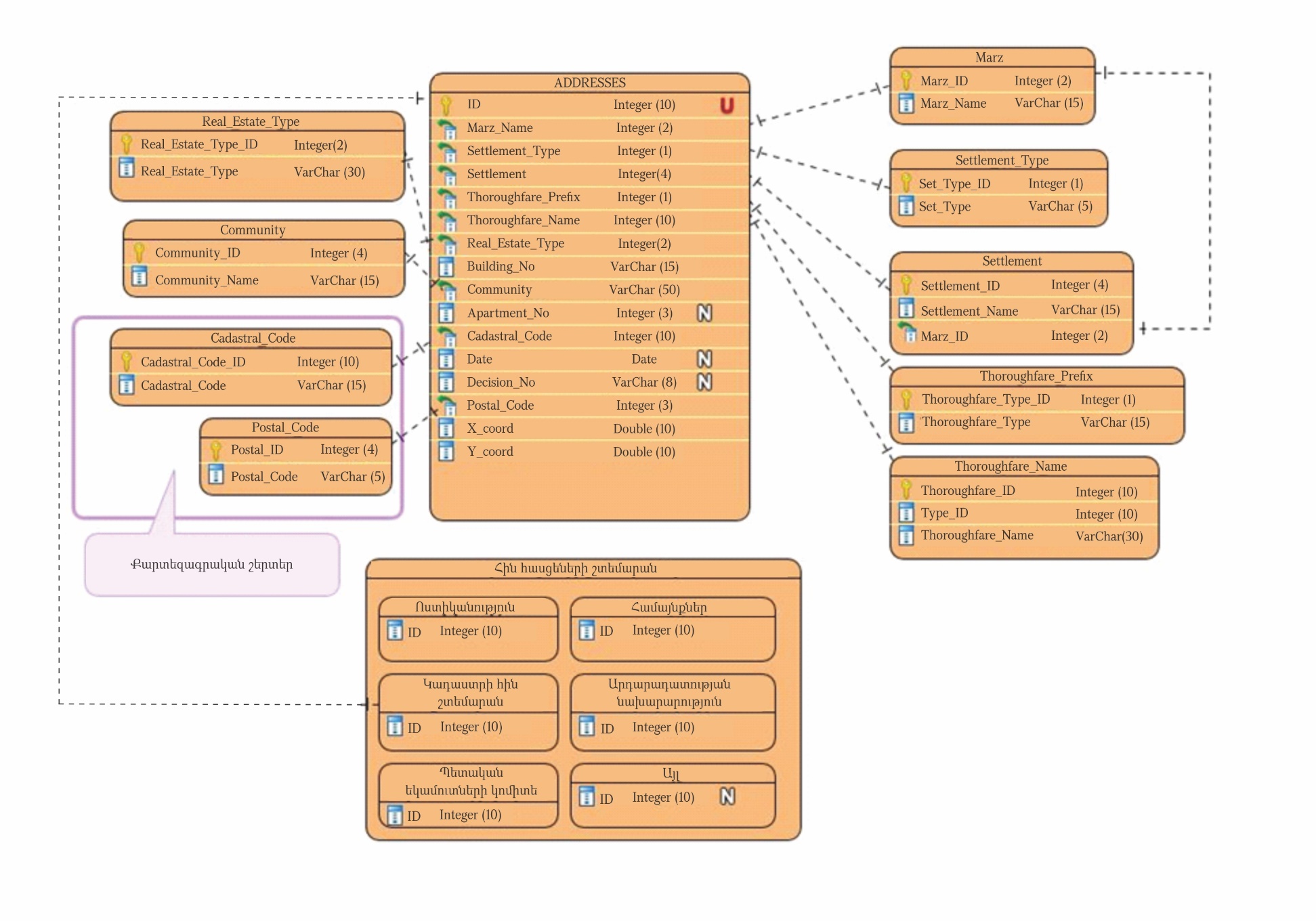 Նկ. 1 Հասցեների էլեկտրոնային ռեեստրի բազայի ER(Entity – Relationship)դիագ9. Շենքի, շինության համար (Building_No)Հասցեն ունի նույնականացուցիչ , որը թույլ է տալիս տարբերակել այն հարևան հասցեներից: Մարդուն ընթեռնելի նույնականացուցիչը ներկայացվում է որպես հասցեի «տեղորոշիչ/locator»: Հասցեի տեղորոշիչը կարող է լինել համակարգված ցուցիչ (օր. թվանշան), կարող է լինել անուն (օր. շենքիանուն) կամ կարող է լինել և մեկը, և մյուսը: Հնարավոր է նաև հասցեներն ունենան մի քանի տեղորոշիչներ, օր. շենքիանուն, մուտքի համար և բնակարանի համար: Հասցեն պետք է ունենա առնվազն 1 տեղորոշիչ, բայց նաև հնարավոր է մի քանի տեղորոշիչներ: Օր. «Կիևյան 11,բն. 34», որտեղ տեղորոշիչ «11»-ը նույնականացնում է շենքը, իսկ տեղորոշիչ «64»-ը նույնականացնում է նույն շենքի ներսում գտնվող բնակելի կամ բիզնես տարածքը:10. Բնակարանի համար (Apartment_No)Հասցեի նույնականացուցիչ, որը ցույց է տալիս բնակարանի համարը շենքում:11. Կադաստրային ծածկագիր (Cadastral_Code)Անշարժ գույքի կադաստրային ծածկագիրը` թվերի համակցություն է, որը տրվում է անշարժ գույքի միավորին կամ դրա առանձին մասերին և պահպանվում է այնքան ժամանակ, քանի դեռ այդ միավորը գոյություն ունի որպես մեկ միասնական տարածական կամ նպատակային նշանակությամբ անբաժանելի ամբողջություն կամ չի փոփոխվել տվյալ միավորի կադաստրային տարածքը կամ ենթատարածքը:Տվյալ կադաստրային ծածկագիրը չի կարող տրվել այլ միավորի, եթե նույնիսկ այդ միավորը դադարեցրել է իր գոյությունը:Կադաստրային ծածկագրման նպատակով ՀՀ տարածքը բաժանվում է կադաստրային տարածքների, ենթատարածքների, կադաստրային թաղամասերի և հողամասերի: Կադաստրային ծածկագիրն ունի հաստատուն և աստիճանական կառուցվածք: Կադաստրային ծածկագրի միջոցով կապ է հաստատվում «նպատակային նշանակութուն» և «օգտագործման նպատակը» դասակարգիչների հետ։12. Հասցեի տրամադրման մասին որոշման ամսաթիվը (Date)Ցույց է տալիս այն ամսաթիվը, երբ հասցեի տվյալ տարբերակը դարձել է կամ կլինի վավեր իրական աշխարհում։13. Հասցեի տրամադրման մասին որոշման համարը (Decision_Number)Նշվում է այն հիմքը, ըստ որի տեղական ինքնակառավարման մարմինը կատարել է հասցեի փոփոխություն կամ տրամադրել է նոր հասցե:14. Փոստային կոդ(Postal_Code)Փոստային ինդեքսը կամ կոդը ներկայացնում է հասցեների ստորաբաժանումների և փոստային առաքման կետերի նույնականցումը: Փոստային բնութագրիչի ամենատարածված օրինակն այն փոստային կոդն է, որը կապված է փոստային գրասենյակի, քաղաքի կամ տարածքի անվան հետ: Թեև փոստային կոդերի հիմնական նպատակը ճիշտ տեսակավորումն ու առաքումն է, սակայն կոդերը օգտագործվում են բազմաթիվ այլ ոլորտներում և ծրագրերում:15, 16X և Y կոորդինատներ (X_Coord., Y_Coord.)Հասցեի դիրքը ներկայացվում է փաստացի գտնվելու վայրի կոորդինատներով՝ հնարավորինս ճշգրիտ: Առավել ճշգրիտ են լինում ուղղակիորեն տեղում վերցված կոորդինատները, կամ եթե օբյեկտը գոյություն չունի, ապա կոորդինատը վերցվում է հասցեի բաղադրիչներից որևէ մեկից, առաջնահերթությունը տալով այն բաղադրիչին, որը թույլ է տալիս առավել ճշգրիտ որոշել տեղադիրքը: Եթե հասցեն ունի մեկից ավելի տեղադիրք, ապա բնորոշող հատկանիշը պետք է լրացվի յուրաքանչյուրի համար առանձին և տարբեր արժեքով: Հասցեների էլեկտրոնային ռեեստրի հիմնական աղյուսակի կառուցվածքը  ներկայացված է «Հասցե (Addresses)» աղյուսակում (աղ.1)։ Օժանդակ աղյուսակները ներկայացված են «Մարզ (Marz)» (աղ.2), «Բնակավայրի տիպ (Settlement_Type)» (աղ. 3), «Բնակավայր (Settlement)» (աղ. 4), Համայնք (Community)(աղ. 5), «Ճանապարհի/թաղամասիտիպ (Thoroughfare_Prefix)» (աղ.6), «Ճանապարհի/թաղամասի անվանում (Thoroughfare_Name)» (աղ. 7) աղյուսակներում, «Անշարժ գույքի օբյեկտի տիպ(Real_Estate_Type)» (աղ. 8):  Տարածական շերտերը ներկայացված են «Կադաստրային ծածկագիր» (աղ. 9), և«Փոստային կոդ» (աղ. 10) աղյուսակներով, որտեղից ավտոմատ կերպով ստացվում են համապատասխան արժեքները։Աղյուսակ 1. Հասցեներ (Addresses) Աղյուսակ 2. Մարզ (Marz) Աղյուսակ 3. Բնակավայրի տիպ (Settlement_Type)Աղյուսակ 4. Բնակավայր (Settlement)Աղյուսակ 5.Համայնք (Community)Աղյուսակ 6. Ճանապարհի/թաղամասիտիպ (Thoroughfare_Prefix)Աղյուսակ 7. Ճանապարհի/թաղամասի անվանում (Thoroughfare_Name)Աղյուսակ 8. Անշարժ գույքի օբյեկտի տիպ (Real_Estate_Type)ՏԱՐԱԾԱԿԱՆ ՇԵՐՏԵՐԱղյուսակ 9. Կադաստրային ծածկագիր (Cadastral_Code)Աղյուսակ 10. Փոստային կոդ (Postal_Code)Այլ գերատեսչությունների կամ նախարարությունների կողմից կազմված տվյալների բազաների հետ կապը հաստատվում է ռելյացիոն կապերով «ID» դաշտի միջոցով: Այս բազաներն օգտագործվելու են հին հասցեների ճշգրտման, ինչպես նաևհին անվանումներով հասցեների փնտրման ժամանակ: Որպես օրինակ կարող ենք նշել ՀՀ Ոստիկանության, Կադաստրի կոմիտեի, ՀՀ Արդարադատության նախարարության կողմից կազմված հասցեների բազաները։1.4 «Մակերևութային ջրեր»տարածական տվյալների բնութագրումը ևէլեկտրոնային միասնական տվյալների բազայի կառուցվածքըՄակերևութային ջրերի տարածական տվյալների էլեկտրոնային միասնականբազայի ստեղծման հիմնական նպատակը ջրային ռեսուրսների միասնական տեղեկատվական հենքի ստեղծումն է` արդյունավետ կառավարում,քարտեզագրում, մոդելավորում իրականացնելու համար:Մակերևութային ջրեր տարածական տվյալների խմբի մեջ մտնող տարածական շերտերը ներկայացնում են իրական աշխարհի հետևյալ օբյեկտները. Գետեր Լճեր ՋրամբարներԱյս երեք տարածական շերտերը ներկայացված են գծային և պոլիգոնային տեսքով:Գետ է կոչվում երկրի մակերևույթով, իր կողմից մշակված բնական հունով հոսող մշտական ջրհոսքը: Գետերին վերաբերող տարածական շերտը ներկայացվում է գծային կամ պոլիգոնային տեսքով:Ջրամբարը արհեստական ջրային մարմին է, որը նախատեսված է ջուրը կուտակելու և պահելու համար: Ջրամբարներին վերաբերվող տարածական շերտը ներկայացվում է պոլիգոնային տեսքվ:Լիճը երկրի մակերևույթի ջրով լցված գոգավորություն է, որը կապված չէ օվկիանոսի կամ ծովի հետ: Լճերին վերաբերվող տարածական շերտը ներկայացվում է պոլիգոնային տեսքվ:Մակերևութային ջրերի տարածական տվյալների բազան ծառայում է մի քանի ընդհանուր նպատակների.Տեղանքի մասին ընդհանուր պատկերացում կազմելու, տեղանքում կողմնորոշվելուՀիդրոգրաֆիայի հետ կապված բազային քարտեզներ ստեղծելու Որոշակի մոդելներ ստեղծելու Հիդրոգրաֆիական ցանցի վերաբերյալ տեղեկատվության շարունակականության պահպանման համար՝ տեղադիրքային առումով և տրամաբանորեն:   Ստորև ներկայացված է տվյալների բազայում ընդգրկված տվյալների բնութագրիչների նկարագրությունը: 1. Գետային շերտի համար կիրառելի են հետևյալ հատկանիշները (աղ. 1)։Արտաքին նույնականացուցիչ (Id)    Օբյեկտի արտաքին նույնականացուցիչը պատասխանատու մարմնի կողմից հատկացված եզակի նույնականացուցիչ է, որը կարող է օգտագործվել որպես արտաքին բանալի տարբեր հավելվածների միջոցով տարածական օբյեկտին հղում կատարելու նպատակով։ Այս նույնականացուցիչի հիմնական նպատակը տարբեր աղբյուրների և մակերևութային ջրային օբյեկտի բաղադրիչների միջև կապ ապահովելն է։Անվանում (Name)Հատուկ գոյական անուն, որը կիրառվում է իրական աշխարհի օբյեկտի համար: Աշխարհագրական անունն օգտագործվում է իրական աշխարհում հիդրոգրաֆիական օբյեկտը որոշելու համար: Այն եզակի հիդրոլոգիական նույնականացուցիչ է և կարող է օգտագործվել որպես «բանալի» տարբեր հավելվածների միջոցով տարածական օբյեկտին հղում կատարելու նպատակով։Երկարություն (Length)   Նախատեսված է գետի կամ գետահատվածի երկարությունը գրանցելու համար: Ընդունված է գետի երկարության չափման միավոր համարել կմ-ը, ուստի աղյուսակում երկարությունը տրված կլինի կմ-ով:Ամիս և ամսաթիվ(Date)Այս դաշտում գրվում է տվյալների բազայում տվյալի մուտքագրման կամ փոփոխման ամսաթիվը: 2. Լճերի շերտի համար կիրառելի են հետևյալ հատկանիշները (աղ. 2)։Արտաքին նույնականացուցիչ (Id)Անվանում(Name)Բարձրություն (Elevation)Սա ցույց է տալիս ջրային օբյեկտի ծովի մակերևույթից ունեցած բարձրությունը:Մակերես(Area)Լճի հայելու մակերեսն է, որը ափերվ ու մակարդակով պայմանավորված կարող է տատանվել: Կարելի է վերցնել միջինացված որևէ արժեք:Միջինխորություն(Average_Depth)Հաշվարկային ցուցանիշ է, որը ստացվում է լճի ջրի ծավալի և մակերեսի հարաբերակցությունից:Առավելագույնխորություն(Max_Depth)Լճի հայելու մակերևույթից մինչև դրա հատակը եղած առավելագույն, ուղղահայաց հեռավորությունն է:3.Ջրամբարների շերտի համար կիրառելի են հետևյալ հատկանիշները (աղ. 3)։Արտաքին նույնականացուցիչ (Id)Անվանում(Name)Շահագործման ամսաթիվ(Start_Date)Ցույց է տալիս ջրամբարի շահագործման տարեթիվն ու ամսաթիվը:Մակերես(Area)Ծավալ(Volume)Ցույց է տալիս ջրամբարի ընդհանուր ծավալը: Շահագործումից հանելու ամսաթիվ(End_Date)Ցույց է տալիս ջրամբարի շահագործումը դադարեցնելու տարեթիվն ու ամսաթիվը:Հիդրոգրաֆիական ցանցի տարրերը քիչ հատկանիշներ ունեն, և նախատեսված է, որ անհրաժեշտության դեպքում օգտագործողները կարող են ընդլայնել այն:Աղյուսակ 1. Գետեր շերտի հատկանիշներԱղյուսակ 2. Լճեր շերտի հատկանիշներԱղյուսակ 3. Ջրամբարներ շերտի հատկանիշներՏվյալները պիտի համապատասխանեն հետևյալ տոպոլոգիական կանոններինԳետերը պետք է ունենան հոսքի ճիշտ ուղղություն, այսինքն պիտի թվայնացված լինեն պահպանելով ակունքից գետաբերան սկզբունքը:Ջրային հոսքերը պետք է հատվեն այնտեղ, որտեղ կապ գոյություն ունի իրենց ներկայացրած իրական աշխարհի երևույթների միջև, այսինքն այն դեպքում պիտի հատվեն, երբ հնարավոր է ջրի անցումը մեկ տեղից մյուսը:Գետերը չպետք է խաչվեն:Լճերի և ջրամբարների դեպքում անհրաժեշտ է, որ դրանք վրադրումներ և միմյանց հետ հատումներ չունենան:Կարևոր է տեղադիրքային ճշտությունը, որը որոշվում է չափված և իրական տեղադիրքերի տարբերությամբ, և այդ տարբերությունը պիտի հնարավորինս փոքր լինի:1.5 «Պլանաբարձունքային հիմք» տարածական տվյալների բնութագրումը ևէլեկտրոնային միասնական տվյալների բազայի կառուցվածքը«Պլանաբարձունքային հիմք» տարածական տվյալների էլեկտրոնային միասնական բազայի ստեղծման հիմնական նպատակը միասնական տեղեկատվական հենքի ստեղծումն է` միասնական պետական ռազմավարություն և արդյունավետ կառավարում, քարտեզագրում, մեծ ճշգրտությամբ տվյալների ստացում ապահովելու, ինչպես նաև իրական ժամանակում ավտոմատացված, բազմաչափ, բազմաշերտ տեղեկատվական համակարգ ունենալու համար: Պլանաբարձունքային հիմքին վերաբերվող տվյալների հիմնական առանձնահատկություններն են.հիմք են հանդիսանում, թե տեղագրական հանույթների և թե ռազմական պաշտպանողական խնդիրներ լուծելու համարապահովում են արբանյակային տեխնոլոգիաների, նավիգացիոն միջոցների և թվային կապի միջոցների կիրառումով ստացվող տվյալների մեծ ճշգրտությունթույլ են տալիս իրականացնել տրանսպորտային միջոցների և այլ շարժական օբյեկտների աշխատանքի օպտիմալացում և դրանով իսկ լուծել տնտեսության տարբեր բնագավառներում մի շարք կառավարչական խնդիրներ: Այս տվյալների հիմնական օգտագործողներենհանդիսանում բոլոր նախարարությունները, պետական կամ տեղական ինքնակառավարման մարմինները, ֆիզիկական և իրավաբանական անձինք2002 թվականի մարտի 11-ի ՀՀ կառավարության N 225 որոշմամբ ՀՀ տարածքում 2002 թվականից ներդրվել է WGS-84 համաշխարհային կոորդինատային համակարգը: WGS–84 գեոդեզիական կոորդինատային համակարգը դա երկրակենտրոն կոորդինատային համակարգ է, որը ստեղծվում է ժամանակակից արբանյակային բարձր ճշտության գործիք-սարքավորումների և տեխնոլոգիաների միջոցով, որը պայմանավորված է նավիգացիոն համակարգի հետագա կատարելագործման, այլ տեխնիկական լուծումների, ինչպես նաև բարդ ավտոմատացված գեոդեզիական սարքավորումների ստեղծման համար անհրաժեշտ համակարգչային տեխնոլոգիաների ընդհանուր զարգացման հետ:2004 հունիսի 1-ին Սլովակիայի Բրատիսլավա քաղաքում կայացած սիմպոզիումում ՀՀ տարածքում WGS-84 0-ական դասի հավասարակշռված 5 կետերը ընդգրկվել են Համաեվրոպական EUREF-ի համակարգում, որպես B կարգի կետեր: Նոր ռեֆերենց ցանցին տրված է ARMREF 02 անվանումը: Ուստի «Ինտեգրված կադաստր»-ում և՛ թեմատիկ և՛ բազային շերտերը ունենալու են WGS-84 (ARMREF 02) միասնական կոորդինատային համակարգը, որը համապատասխանում է միջազգային գեոդեզիական և քարտեզագրական ստանդարտներին:    Գեոդեզիական ցանցը երկրաչափորեն իրար կապակցված հատուկ նշաններով երկրագնդի մակերևույթի վրա ամրացված կետերի համախումբն է: Գեոդեզիական ցանցերը դասակարգվում են որպես` պետական,տեղական,հանութային: Պետական նշանակության գեոդեզիական ցանցը պլանաբարձունքային 1-ին 2-րդ, 3-րդ և 4-րդ դասերի եռանկյունավորման և նիվելիրային ցանցերն են: Տեղական նշանակության գեոդեզիական ցանցերը դրանք պլանաբարձունքային 1-ին, 2-րդ կարգերի և խտացման գեոդեզիական ցանցերն են, իսկ հանութային գեոդեզիական ցանցը մենզուլայով, թեոդոլիթներով, տախեոմետրերով, արբանյակային դիրքորոշման կայանները (GPS) ընդունիչներով ստացված կետային ցանցն է:Պլանաբարձունքային հիմք տարածական տվյալների խմբի մեջ մտնում են հետևյալ տարածական շերտերը ՝ Պլանային հիմք Բարձունքային հիմք Պիկետներ1. Պլանային հիմք-ներկայացվում է որպես կետային շերտ, որտեղ ներկայացվում գեոդեզիական ցանցի կետերը: Պլանային ցանցերի կետերը համաձայն ընդունված ռեֆերենց էլիպսոիդի որոշված են գեոդեզիական կամ հարթ-ուղղանկյուն կոորդինատներով: Պետական պլանային գեոդեզիական ցանցերը կառուցվում են եռանկյունավորմամբ, պոլիգոնոմետրիայով և տրիլատերացիայով:ՀՀ տարածքում GNSS արբանյակային դիրքորոշման ընդունիչներով դիտարկված WGS-84 (ARMREF 02) ազգային գեոդեզիական կոորդինատային համակարգում ստեղծված Ազգային գեոդեզիական ցանցի /0-ական դասի-5, 1-ին դասի-41, 2-րդ դասի-1069/ կետերը հավասարակշռվել և կոորդինատները հաշվարկվել են (ITRF2008/IGS08) ստանդարտ միջազգային ռեֆերենց շրջանակներում:ՀՀ-ում 2013 թվականին ստեղծվել է մշտապես գործող տասներկու ռեֆերենց կայաններից կազմված ցանց, որոնք հավասարապես բաշխված են ՀՀ ողջ տարածքով: Ցանցը վերահսկվում է Երևան քաղաքում գտնվող կենտրոնի միջոցով:ՀՀ տարածքը «Ռեֆերենց կայանների» ծածկույթով ապահովելու համար ստեղծվել է  40 կմ շառավղով 12 մշտական գործող կայան: Որպեսզի կայանների գործունեությունը լինի առավել արդյունավետ և աշխատի անխափան, իրական ժամանակում մշտական գործող կայանի տեղադրման վայրի ընտրության ժամանակ հաշվի է առնվել հետևյալ հանգամանքները`երկնքի տեսանելիության ապահովումը,ալեհավաքի կայունությունը,ալիքների անդրադարձումը,սարքավորումների պահպանությունը,ֆիզիկական անվտանգությունը,տեղադրման վայրի եղանակային պայմանները,էլեկտրասնուցման և մայրուղային կապերի առկայությունը:Պլանային հիմքին վերաբերող հատկանիշներն են (աղ. 1)։Արտաքին նույնականացուցիչ (Id)    Օբյեկտի արտաքին իդենտիֆիկատորը պատասխանատու մարմնի կողմից հատկացված եզակի նույնականացուցիչ է, որը կարող է օգտագործվել որպես արտաքին բանալի տարբեր հավելվածների միջոցով տարածական օբյեկտին հղում կատարելու նպատակով։ Տիպ (Type)Այստեղ նշվում է թե տվյալ կետն ինչ տիպի է, այսինքն գեոդեզիական կետ է թե ռեֆերենց կայան:Գեոդեզիական ցանցի դաս(Geodetic_Class)Ցույց է տալիս գեոդեզիական ցանցի 0-ական, 1-ին թե 2-րդ դասի է:Բարձրություն (Elevation)Ցույց է տալիս կետի բացարձակ բարձրությունը՝ արտահայտված մ-ով:Անվանում (Name)Ցույց է տալիս բնակավայրի անվանումը որտեղ գտնվում է գեոդեզիական ցանցի տվյալ կետը:Սկզբի ամսաթիվ(Start_Date)Այստեղ նշվում է տվյալ գեոդեզիական կետի կամռեֆերենց կայանի ստեղծման ամսաթիվը:Վերջի ամսաթիվ (End_Date)Այստեղ նշվում է տվյալ գեոդեզիական կետի կամռեֆերենց կայանի շահագործումից դուրս գալու ամսաթիվ:Աղյուսակ 1. Պլանային հիմք 2. Բարձունքային հիմք- ներկայացնում է բարձունքային ցանցերը, որոնք այն հենանիշերից, դրոշմանիշերից են կազմված, որոնց համար որոշված են  բարձրությունները սկզբնական մակերևույթի նկատմամբ: Պետական բարձունքային գեոդեզիական ցանցերը կառուցվում են երկրաչափական, եռանկյունաչափական և բարոմետրական նիվելիրացմամբ:ՀՀ տարածքում գիտական և գործնական աշխատանքների իրականացման համար գլխավոր բարձունքային հիմք են հանդիսանում I և II դասի նիվելիրային ցանցերը: Պետական նիվելիրային ցանցերն անհրաժեշտ են կատարվող բոլոր մասշտաբի տեղագրական հանույթների և գեոդեզիական չափումների համար, որոնք բավարարում են տնտեսության, աստղագեոդեզիական, աերոտիեզերահանույթային աշխատանքների և պաշտպանության պահանջները: Կադաստրի կոմիտեի կողմից մշակվել է ՀՀ պետական բարձունքային ցանցի I և II դասի վերակառուցման սխեման` հինգ փակ ընթացքների (պոլիգոնների) տեսքով, որոնք հնարավորություն են տալիս ՀՀ տարածքում հավասարակշռման աշխատանքները դիտարկելու որպես անկախ ինքնուրույն ցանցեր:Այստեղ բարձունքային հիմքին վերաբերող շերտը ներկայացվում է գծային տեսքով՝ հետևյալ հատկանիշներով (աղ. 2)։Արտաքին նույնականացուցիչ (Id)Տիպ (Type)Այստեղ նշվում է նիվելիրային ցանցերի տիպը, այսինքն I թե II դասի է:Հավասարակշռման ամսաթիվ (Balance Date)Ներկայացվում է հավասարակշռման ամսաթիվը:4․ Բարձրություն (Elevation)Ցույց է տալիս կետի բացարձակ բարձրությունը՝ արտահայտված մ-ով:Աղյուսակ 2. Բարձունքային հիմք3. Պիկետներ-տեղանքի բնորոշիչ կետեր են: Բարձունքային կետերը (պիկետները), որոնք անհրաժեշտ են ռելիեֆի պատկերման համար որոշվում են հիմնական և հանույթային ընթացքների, ինչպես նաև գեոդեզիական հիմքի կետերից: Կախված հանութագրվող տարածքի մասշտաբից և ռելիեֆի անկումից սահմանված են պիկետների միջև եղած առավելագույն հեռավորության թույլատրելի չափեր՝ արտահայտված մ-ով:Այստեղ պիկետներին վերաբերող շերտը կետային տիպի է հետևյալ հատկանիշներով (աղ. 3)։Արտաքին նույնականացուցիչ (Id)Բարձրություն (Elevation)Ցույց է տալիս կետի բացարձակ բարձրությունը՝ արտահայտված մ-ով:Անվանում (Name)Ցույց է տալիս բնակավայրի անվանումը որտեղ գտնվում է գեոդեզիական ցանցի տվյալ պիկետը:Աղյուսակ 3. Պիկետներ1.6 «Ռելիեֆ»տարածական տվյալների բնութագրումը ևէլեկտրոնային միասնական տվյալների բազայի կառուցվածքը«Ռելիեֆ» տարածական տվյալների էլեկտրոնային միասնական բազայի ստեղծման հիմնական նպատակը միասնական տեղեկատվական հենքի ստեղծումն է` արդյունավետ կառավարում,քարտեզագրում, մոդելավորում իրականացնելու համար: Ռելիեֆին վերաբերվող տվյալների հիմնական առանձնահատկություններն են.Պարունակում են հանրային հատվածի համար հետաքրքրություն ներկայացնող տեղեկատվություն Տեղեկատվությունը կիրառելի է կառավարման բոլոր մակարդակներումՏեղեկատվությունն իրենից ներկայացնում է կառուցվածք, որը ժամանակի ընթացքում համեմատաբար կայուն է Հանդիսանալով տարածական տվյալների ենթակառուցվածքի մի մաս, տվյալները կարող են կիրառվել այլ թեմաների տվյալների հետ։ Այս տվյալների հիմնական օգտագործողներենհանդիսանում տարածական տվյալների օգտագործողներ են հանդիսանում բոլոր պետական կամ տեղական ինքնակառավարման մարմինները, ֆիզիկական և իրավաբանական անձինքՏեղանքի ռելիեֆը իրենից ներկայացնում էԵրկրի վրա գտնվող, ձևով և ծագումով իրարից տարբեր բոլոր անհարթությունների ամբողջություն: Ռելիեֆին վերաբերող տվյալները հաճախ օգտագործվում են որպես մուտքային տվյալներ՝ տարածական վերլուծություններ կատարելիս կամ այլ թեմաներին վերաբերող տվյալների (օրինակ՝ հիդրոգրաֆիա, տրանսպորտային ցանց, անշարժ գույք և այլն) ցուցադրման ժամանակ՝ կիրառական և նպատակային տարբեր արդյունքներ ստանալու համար:«Ռելիեֆ» տարածական տվյալների խմբի մեջ ներառված են ինչպես վեկտորային այնպես էլ ռաստերային տվյալներ: Այդ տվյալները ներկայացված են հետևյալ տարածական շերտերով.Իզոգծեր (հորիզոնականներ)Բարձունքային կետերՌելիեֆի թվային մոդել(ՌԹՄ/DTM)1. Իզոգիծ-գիծ, որն իրար է միացնում միևնույն արժեքներ ունեցողկետերը (բարձրության, խորության և այլն): Իզոգծերը ներկայացված են որպես գծային շերտ հետևյալ հատկանիշներով.Արտաքին նույնականացուցիչ (Id)    Օբյեկտի արտաքին իդենտիֆիկատորը պատասխանատու մարմնի կողմից հատկացված եզակի նույնականացուցիչ է, որը կարող է օգտագործվել որպես արտաքին բանալի տարբեր հավելվածների միջոցով տարածական օբյեկտին հղում կատարելու նպատակով։ Բարձրություն (Elevation)Այս արժեքը չափվում է երկրի ձգողական դաշտին հակառակ ուղղությամբ՝ դեպի վեր ուղղությամբ: Ցույց է տալիս բացարձակ բարձրությունը՝ ծովի մակերևույթից ունեցած բարձրությունը, արտահայտված մ-ով:Խորություն (Depth)Ցույց է տալիս մակերևութային ջրային օբյեկտի խորությունը, որը չափվում է երկրի ձգողական դաշտի ուղղությամբ, արտահայտված մ-ով:Հորիզոնականներին վերաբերող հիմնական հատկանիշների աղյուսակի կառուցվածքը  ներկայացված է «Իզոգծեր շերտի հատկանիշներ» աղյուսակում (աղ. 1)։Աղյուսակ 1. Իզոգծերշերտի հատկանիշներ2.Բարձունքային կետեր-ռելիեֆի լիարժեք պատկերը ստանալու համար քարտեզների վրա 0.1 մ ճշտությամբ տրվում են տեղանքի բնորոշ կետերի` լեռների և բլուրների, ջրբաժանների, լեռնանցքների, թամբարդների բարձր կետերի, գոգավորության և ձորակների համեմատաբար ցածր կետերի, ինչպես նաև կողմնորոշիչ հանդիսացող կետերի բարձունքային նիշերը: Այս տվյալները ներկայացնող շերտը կետային տիպի է և ունի հետևյալ հիմնական հատկանիշները (աղ. 2).Արտաքին նույնականացուցիչ (Id)Բարձրություն (Elevation)Անվանում (Name)Ցույց է տալիս տեղանքի բնորոշ կետերին տրված աշխարհագրական անվանումը, եթե այդպիսիք առկա են (օր. լեռնագագաթ, լեռնանցք և այլն):Աղյուսակ 2. Բարձունքային կետեր շերտի հատկանիշներ3. Ռելիեֆի թվային մոդելներ(ՌԹՄ/DTM) - եռաչափ մաթեմատիկական մոդելների հատուկ տեսակ են, որոնք ներկայացնում են երկրի մակերևույթի իրական, եռաչափ ձևը: ՌԹՄ-ն իրենից ներկայացնում է ռաստերային շերտ, որը ներկայացվածէ պիքսելներից կազմված սյունյակներով և տողերով: Յուրաքանչյուր պիքսել ունի համապատասխան արժեք, որը ցույց է տալիս ռելիեֆի բարձրության նիշը:  ՌԹՄ-ին վերաբերող տեղեկատվությունը, ի տարբերություն վեկտորային քարտեզագրական շերտերի, մուտքագրվելու և պահպանվելու է մետատվյալների ֆայլում: ՌԹՄ-ին կից ներկայացվող մետատվյալների ֆայլում ներկայացվելու են հետևյալանհրաժեշտ մետատվյալները.Արտաքին նույնականացուցիչ (Id)Անվանում (Name)Ռելիեֆի թվային մոդելի անվանումն է ներկայացվում:Ստեղծման աղբյուր (Source)Ներկայացվում է ՌԹՄ-ի ստեղծման աղբյուրը:Տարածական լուծաչափ (Resolution)Ներկայացվում է ՌԹՄ-ի լուծաչափը կամ որ նույնն է պիքսելի մեծության չափը:Պիքսելի տիպ (Pixel_Type)Այստեղ տրվում է տեղեկատվություն պիքսելի տիպի մասին (օր.Floating,Signed, Unsigned): Պիքսելի տիպով է պայմանավորված այն արժեքների տիրույթը, որը կարող է արտահայտել ռաստերային պատկերը:Պրոյեկցիա (Projection)Այս դաշտում ներկայացվում է տեղեկատվություն պրոյեկտման մասին: Եթե պրոյեկտված է տվյալը, ապա գրվում է նաև օգտագործված պրոյեկցիան:Տվյալ տրամադրող (Provider)Ներկայացվում է տվյալ տրամադրող կազմակերպության վերաբերյալ տեղեկատվություն: Հաճախ նշվում է նաև կոնտակտային անձի տվյալները:Սկզբի ամսաթիվ(Start_Date)Նշվում է ՌԹՄ-ի ձեռք բերման ամսաթիվը:Վերջի ամսաթիվ (End_Date)Նշվում է ՌԹՄ-ի թարմացման կամ փոփոխման ամսաթիվը:Համառոտ բովանդակություն (Summary)Ըստ անհրաժեշտության ներկայացվում է համառոտ նկարագրություն ՌԹՄ-ին վերաբերող հավելյալ տեղեկատվություն տրամադրելու համար:Վեկտորային տվյալները պետք է համապատասխանեն հետևյալ տոպոլոգիական կանոններին.Պետք է բացառվեն իզոգծերի վերադրման դեպքերը, քանի որ իրականության մեջ դա հնարավոր չէ և խոսում է տվյալների վատ որակի մասին: Յուրաքանչյուր իզոգիծ պիտի ներկայացնի բացառապես բարձրության մեկ նիշ և չունենան հատումներ:1.7 «Վարչական սահմաններ» բազային խմբի տարածական տվյալների բնութագրումը և էլեկտրոնային միասնական տվյալների բազայի կառուցվածքը   «Վարչական սահմաններ» բազային խմբի տարածական տվյալները հանդիսանում են տարածական հիմք այլ ոլորտներին վերաբերող թեմատիկ տարածական տվյալները կապակցելու կամ ներկայացնելու համար, ինչպես օր. անշարժ գույք, հասցեներ, տրանսպորտային ցանց և այլն։   «Վարչական սահմաններ» տարածական տվյալների էլեկտրոնային միասնական բազայի կառուցման հիմնական նպատակը միասնական տեղեկատվական հենքի ստեղծումն է` արդյունավետ կառավարում, քարտեզագրում, մոդելավորում իրականացնելու համար: Վարչական սահմաններին վերաբերվող տվյալների հիմնական առանձնահատկություններն են.Պարունակում են հանրային հատվածի համար հետաքրքրություն ներկայացնող տեղեկատվություն:Տեղեկատվությունը կիրառելի է կառավարման բոլոր մակարդակներում:Տեղեկատվությունն իրենից ներկայացնում է կառուցվածք, որը ժամանակի ընթացքում համեմատաբար կայուն է :Հանդիսանալով տարածական տվյալների ենթակառուցվածքի մի մաս, տվյալները կարող են կիրառվել այլ թեմաների տվյալների հետ։ Այս տվյալների հիմնական օգտագործողներ են հանդիսանում տարածական տվյալների օգտագործողներ են հանդիսանում բոլոր պետական կամ տեղական ինքնակառավարման մարմինները, ֆիզիկական և իրավաբանական անձինք:«INSPIRE» դիրեկտիվի համաձայն՝ վարչական միավորները-կառավարման նպատակով բաժանված, վարչական սահմաններով առանձնացված տարածքներ են, որտեղ պետությունն ունի և (կամ) իրականացնում է տեղական, մարզային և ազգային մակարդակներում կառավարման լիազորված իրավունքներ: Վարչական ստորաբաժանումները հանդես են գալիս որպես ընդհանուր տեղեկատվություն տրամադրողներ: Նրանք հիմնականում կիրառվում են.որոնման նպատակով-մուտքագրված անվան կամ կոդի հիման վրա այլ տարածական տվյալների որոնում / ֆիլտրում,տեղեկատվության կապակցման նպատակով-թեմատիկ տեղեկատվությունը արագ և համեմատելի կերպով միմյանց հետ կապակցել / հրապարակել,իրավասու մարմիններին գտնելու նպատակով-օրինակ աղետների դեպքում, շրջակա միջավայրի պաշտպանության համար և այլն,հիմք են հանդիսանում սահմանների վրա հիմնված վերլուծությունների և մոդելների համար:Վարչական բաժանումն ունի հիերարխիկ կառուցվածք, որտեղ ամենացածր մակարդակի միավորները (հաճախ բնակավայրերն ու համայնքները) միավորվում են ավելի բարձր մակարդակի միավորներում (օր. մարզեր, շրջաններ և այլն), որոնք կազմում են այլ, ավելի բարձր մակարդակի միավորներ:Յուրաքանչյուր վարչական միավոր ունի եզակի նույնականացուցիչ, նկարագրվում է իրաշխարհագրական անվանումով, գտնվելու վայրով, կադաստրային կոդով և երկրի վարչական կառուցվածքում հիերարխիկ մակարդակով:Համաձայն ՀՀ «Վարչատարածքային բաժանման մասին» օրենքի ՀՀ վարչատարածքային միավորներն են մարզերը և համայնքները: Համայնքներն ինքնակառավարվող վարչատարածքային միավորներ են: Այն կարող է ընդգրկել մեկ կամ ավելի թվով բնակավայրեր: Մեկից ավելի բնակավայրերից բաղկացած համայնքը կոչվում է բազմաբնակավայր համայնք: ՀՀ տարածքը բաժանվում է 10 մարզի: «Վարչական սահմաններ» տարածական տվյալների խմբի մեջ ներառված օբյեկտները ներկայացված են պոլիգոնային և կետային տեսքով:Այդ տվյալները ներկայացված են հետևյալ տարածական շերտերով.ՀՀ պետական սահմանՄարզերՀամայնքներՎարչական շրջաններԲնակավայրերՀՀ պետական սահմանը ներկայացված է որպես պոլիգոնային շերտ: Այս շերտի համար հիմնական հատկանիշներն են.Արտաքին նույնականացուցիչ (Id)    Օբյեկտի արտաքին իդենտիֆիկատորը պատասխանատու մարմնի կողմից հատկացված եզակի նույնականացուցիչ է, որը կարող է օգտագործվել որպես արտաքին բանալի տարբեր հավելվածների միջոցով տարածական օբյեկտին հղում կատարելու նպատակով։ Մակերես (Area)Ցույց է տալիս ՀՀ մակերեսը՝ արտահայտված կմ2- ով:Պարագիծ (Perimeter)Ցույց է տալիս ՀՀ սահմանի պարագիծը՝ արտահայտված կմ-ով:ՀՀ պետական սահմանին վերաբերող հատկանիշների հիմնական աղյուսակի կառուցվածքը ներկայացված է «ՀՀ սահմանշերտի հատկանիշներ» աղյուսակում (աղ. 1)։Աղյուսակ 1. ՀՀ սահման շերտի հատկանիշներՄարզեր-մարզի տարածքը կազմված է նրա մեջ ընդգրկված համայնքների տարածքներից և պետական սեփականություն հանդիսացող հողային և ջրային այլ տարածքներից: ՀՀ տարածքը ներկայացված է 10 մարզերով և Երևան քաղաքով: Երևան քաղաքի սահմանները որոշվում են «Երևան քաղաքում տեղական ինքնակառավարման մասին» ՀՀ օրենքով: Մարզերին վերաբերող տարածական շերտը ներկայացված է պոլիգոնային տեսքով՝ հետևյալ հատկանիշներով (աղ. 2)։Արտաքին նույնականացուցիչ (Id)Անվանում (Marz_Name)Ցույց է տալիս մարզին տրված աշխարհագրական անվանումը:Մարզկենտրոն(Marz_Center)Ներկայացվում է տվյալմարզիվարչական կենտրոնիանվանումը: Մարզի ծածկագիր (Region_Code)Կադաստրային տարածքի` մարզի ծածկագիրն է, կազմվում է երկնիշ թվերից և սկսվում է 02-ից, Երևանի քաղաքային համայնքի դեպքում թվերի առաջին խմբին տրվում է 01 ծածկագիրը:Մակերես (Area)Աղյուսակ 2. ՀՀ մարզեր շերտի հատկանիշներՀամայնքներն-ինքնակառավարվող վարչատարածքային միավորներ են։ ՀՀ բոլոր բնակավայրերը` առանձին կամ այլ բնակավայրի (բնակավայրերի) հետ միասին, ընդգրկվում են համայնքների մեջ: Նոր համայնքներ ձևավորվում են համայնքների միավորման կամ բաժանման միջոցով:    Համայնքների միավորումը մեկից ավելի համայնքների միավորման միջոցով մեկ նոր համայնքի ձևավորումն է:    Համայնքների բաժանումը մեկ համայնքի բաժանման միջոցով մեկից ավելի նոր համայնքների ձևավորումն է:    Միավորվել կարող են միևնույն մարզի ընդհանուր վարչական սահմաններ ունեցող համայնքները, ինչպես նաև սահմանակից մարզի ընդհանուր վարչական սահմաններ ունեցող համայնքները: Սահմանակից մարզերի համայնքների միավորման դեպքում «Վարչատարածքային բաժանման մասին» ՀՀ օրենքի 6-րդ հոդվածի առաջին պարբերությամբ սահմանված կարգով փոփոխվում է ՀՀ մարզային բաժանումը:Համայնքներին վերաբերող տարածական շերտը ներկայացված է պոլիգոնային տեսքով՝ հետևյալ հատկանիշներով (աղ. 3)։Արտաքին նույնականացուցիչ (Id)2.	Անվանում (Community_Name)3. Համայնքի ծածկագիր (Community_Code)Կադաստրային ենթատարածքի` համայնքի, ծածկագիրն է, կազմվում է եռանիշ թվերից և սկսվում է 001-ից, Երևանի քաղաքային համայնքի դեպքում թվերի երկրորդ խմբին տրվում է վարչական շրջանի ծածկագիրը, որը սկսվում է 001-ից:Համայնքի տիպ (Community_Type)Ցույց է տալիս համայնքի տիպը՝ քաղաքային թե գյուղական: Քաղաքի դասակարգում ունեցող բնակավայր ընդգրկող համայնքները կոչվում են քաղաքային համայնքներ, միայն գյուղի դասակարգում ունեցող բնակավայրեր ընդգրկող համայնքները` գյուղական համայնքներ:Մակերես (Area)Միավորում/բաժանում (Merge_Division)Ներկայացվում է տեղեկատվություն, թե որ համայնքների միավորմամբ կամ բաժանմամբ է ձևավորվել տվյալ համայնքը:Սկզբի ամսաթիվ(Start_Date) Ցույց է տալիս տվյալների բազայում տվյալ համայնքին վերաբերող տվյալի մուտքագրման ամսաթիվը:Վերջին ամսաթիվ (End_Date)Ցույց է տալիս տվյալների բազայում տվյալ համայնքին վերաբերող տվյալի հեռացման կամ փոփոխման ամսաթիվը:Մարզի անվանում (Marz_Name)Ցույց է տալիս այն մարզի անվանումը որտեղ գտնվում է տվյալ համայնքը:Աղյուսակ 3. ՀՀ համայնքներ շերտի հատկանիշներՄինչև ՀՀ վարչատարածքային բարեփոխումները, որով հաստատվեց մարզային վարչատարածքային բաժանումը, ՀՀ-ում գոյություն ունեին վարչական շրջաններ կամ տարածաշրջաններ, որոնք 37-ն էին: Այստեղ ներկայացվում են նաև վարչական շրջաններին վերաբերող շերտը՝ պոլիգոնային տեսքով և հետևյալ հատկանիշներով (աղ. 4)։Արտաքին նույնականացուցիչ (Id)Անվանում (Name)Մակերես (Area)Սկզբի ամսաթիվ (Start_Date) Վերջին ամսաթիվ (End_Date)Աղյուսակ 4. ՀՀ վարչական շրջաններ շերտի հատկանիշներԲնակավայրը բնակչություն ունեցող, կառուցապատված, տարածքային ամբողջականություն կազմող և այլ բնակավայրերից տարածքային, տնտեսական կամ պատմական առումով տարանջատված տարածքային միավոր է: Առանձնացնում են քաղաքային և գյուղական բնակավայրեր:Բնակավայրերին վերաբերող տարածական շերտը ներկայացված է պոլիգոնային տեսքով՝ հետևյալ հատկանիշներով (աղ. 5)։Արտաքին նույնականացուցիչ (Id)Անվանում (Settlement_Name)Ցույց է տալիս բնակավայրի ներկայիս անվանումը:Հին անվանում (Old_Name)Ցույց է տալիս բնակավայրի հին անվանումը: Բնակավայրերի վերանվանումները կատարվում են միայն պատմական անվանումները վերականգնելու, օտար, ոչ բարեհունչ և կրկնվող անվանումները վերացնելու նպատակով` հաշվի առնելով բնակավայրի բնակչության կարծիքը:Բնակավայրի տիպ (Settlement_Type)Ցույց է տալիս բնակավայրի տիպը՝ քաղաքային է թե գյուղական: Մակերես (Area)Սկզբի ամսաթիվ (Start_Date) Վերջի ամսաթիվ (End_Date)Մարզի անվանում (Marz_Name)Ցույց է տալիս այն մարզի անվանումը որտեղ գտնվում է տվյալ բնակավայրը:Աղյուսակ 5. ՀՀ բնակավայրեր շերտի հատկանիշներԲնակավայրերին վերաբերող տարածական շերտը ներկայացված է նաև կետային տեսքով՝ հետևյալ հատկանիշներով (աղ. 6)։Արտաքին նույնականացուցիչ (Id)Անվանում (Settlement_Name)Հին անվանում (Old_Name)Բնակավայրի տիպ (Settlement_Type)Մակերես (Area)Սկզբի ամսաթիվ (Start_Date) Վերջի ամսաթիվ (End_Date)Մարզի անվանում (Marz_Name)X և Y կոորդինատներ (X_Coord., Y_Coord.)Այստեղ ներկայացվում է բնակավայրի գտնվելու վայրի կոորդինատները:Աղյուսակ 6. ՀՀ բնակավայրեր շերտի հատկանիշներՏվյալները պետք է համապատասխանեն հետևյալ տոպոլոգիական կանոններին.Պետք է բացառվեն կից վարչական միավորներիսահմաններիվերադրման,միմյանց հետ հատման դեպքերը, քանի որ նման բան իրականության մեջ հնարավոր չէ և դա խոսում է տվյալների վատ որակի մասին: Կից վարչական միավորների միջև չպետք է լինեն բացթողումներ (gaps): Երկրաչափական անհամապատասխանությունների պատճառով վարչական միավորների միջև չնախատեսված բացերը սկզբունքորեն չեն թույլատրվում: Հարևան վարչական ստորաբաժանումների սահմաններըպետք է ունենան նույն կոորդինատները:Վարչական միավորների սահմանային գիծը պետք է համապատասխանի այդ վարչական միավորի սահմանները ներկայացնող այլ միավորների սահմաններին (օր. մարզի սահմանը պետական սահմանի հետ համընկնող հատվածներում պետք է համապատասխանի և ամբողջովին կրկնի այդ հատվածով անցնող պետական սահմանին):1.8 «Տրանսպորտային ցանց» բազային խմբի տարածական տվյալների բնութագրումը և էլեկտրոնային միասնական տվյալների բազայի կառուցվածքը«Տրանսպորտային ցանց» բազային խմբի տարածական տվյալների էլեկտրոնային միասնական բազայի ստեղծման հիմնական նպատակն է տվյալների իրարամերժության բացառումը, տարածական տվյալների հետ կապված ծախսերի կրճատումը՝ միաժամանակ ավելացնելով տվյալների մատչելիության աստիճանը, միասնական տեղեկատվական հենքի միջոցով բարձրացնել որոշումների կայացման օպերատիվությունը:Տրանսպորտային ցանցին վերաբերվող տվյալների հիմնական առանձնահատկություններն են.Պարունակում են հանրային հատվածի համար հատուկ հետաքրքրություն ներկայացնող տեղեկատվությունՏեղեկատվությունը կիրառելի է կառավարման բոլոր մակարդակներումՀանդիսանալով տարածական տվյալների ենթակառուցվածքի մի մաս, տվյալները կարող են կիրառվել այլ թեմաների տվյալների հետ, ինչպիսիք են՝ աշխարհագրական անվանումները, վարչական միավորները, հասցեները և այլն։ Այս տվյալների հիմնական օգտագործողներ են հանդիսանում տարածական տվյալների օգտագործողներ են հանդիսանում բոլոր պետական կամ տեղական ինքնակառավարման մարմինները, ֆիզիկական և իրավաբանական անձինք:Համաձայն «Տրանսպորտի մասին» ՀՀ օրենքի՝ տրանսպորտը պետության սոցիալ-տնտեսական գործունեության համակարգի բաղկացուցիչ մաս է, որը նախատեսված է քաղաքացիների և իրավաբանական անձանց տրանսպորտային պահանջարկի (կարիքների) բավարարման համար և ունի հետևյալ տեսակները՝ ավտոմոբիլային, երկաթուղային, ջրային, վերգետնյա էլեկտրական, մետրոպոլիտենի և խողովակաշարային: Համաձայն «Ավտոմոբիլային ճանապահների մասին» ՀՀ օրենքի ՀՀ ճանապարհները՝ ըստ օգտագործման տեսակի, դասակարգվում են՝ ընդհանուր օգտագործման ճանապարհներ,ոչ ընդհանուր օգտագործման ճանապարհներ։ՀՀ ընդհանուր օգտագործման ճանապարհները դասակարգվում են՝ ավտոմոբիլային ճանապարհներ,բնակավայրերի (համայնքների) փողոցների ճանապարհներ:Ընդհանուր օգտագործման ավտոմոբիլային ճանապարհները` ըստ սեփականության ձևի, դասակարգվում են՝պետական ավտոմոբիլային ճանապարհներ,ոչ պետական ավտոմոբիլային ճանապարհներ։Ընդհանուր օգտագործման պետական ավտոմոբիլային ճանապարհները` ըստ նշանակության, դասակարգվում են՝միջպետական նշանակության ավտոմոբիլային ճանապարհներ (այդ թվում` համայնքների վարչական սահմանների միջով անցնող տարանցիկ հատվածներ)հանրապետական նշանակության ավտոմոբիլային ճանապարհներ (այդ թվում` համայնքների վարչական սահմանների միջով անցնող տարանցիկ հատվածներ)մարզային (տեղական) նշանակության ավտոմոբիլային ճանապարհներ (այդ թվում` համայնքների վարչական սահմանների միջով անցնող տարանցիկ հատվածներ):Միջպետական նշանակության ավտոմոբիլային ճանապարհները նրանք են, որոնք կապում են ՀՀ ճանապարհային ցանցն այլ պետությունների ավտոմոբիլային ճանապահների ցանցին և ապահովում են միջազգային տրանսպորտային հաղորդակցությունը:Հանրապետական նշանակության ավտոմոբիլային ճանապարհները նրանք են, որոնք կապում են հանրապետության քաղաքները մայրաքաղաքի և միմյանց, մշակութային, հոգևոր կենտրոնների և միջպետական նշանակության ավտոմոբիլային ճանապարհների հետ: Միջպետական և հանրապետական նշանակության ավտոմոբիլային ճանապարհներ կարող են լինել նաև խոշոր բնակավայրերի, օդանավակայանների, պատմական հուշարձանների, լեռնանցքների մոտեցումներն ու շրջանցները, ինչպես նաև տրանսպորտային հանգույցները, որոնք չունեն առանձին պայմանանիշ ու համար և նշվում են անվանացանկում հիմնական ճանապարհներից հետո` հանդիսանալով այդ ճանապարհի մասեր:Մարզային (տեղական) նշանակության ավտոմոբիլային ճանապարհները նրանք են, որոնք կապում են հանրապետության գյուղական բնակավայրերը միմյանց, այլ քաղաքների, հանրապետական և միջպետական նշանակության ավտոմոբիլային ճանապարհների հետ:Ոչ ընդհանուր օգտագործման ավտոմոբիլային ճանապարհները ֆիզիկական ու իրավաբանական անձանց սեփականությունն են և օգտագործվում են դրանց ներտնտեսական, տեխնոլոգիական, ծառայողական, անձնական, պարեկային և այլ կարիքների համար, և այդ ճանապարհներով երթևեկել կարող են միայն տնօրինողի թույլատրած տրանսպորտային միջոցներով: Տրանսպորտային ցանցին վերաբերող տարածական շերտերը վերաբերում են ավտոմոբիլային և երկաթուղային ուղիներին և ներկայացված են համապատասխանաբարպոլիգոնային և գծային տեսքով:Ավտոմոբիլային ճանապարհներին վերաբերող տարածական շերտը պոլիգոնային է և վերաբերում է միջպետական, հանրապետական, մարզային ավտոճանապարհներինու ներկայացվում է հետևյալ հիմնական հատկանիշներով (աղ. 1):Արտաքին նույնականացուցիչ (Id)Օբյեկտի արտաքին իդենտիֆիկատորը պատասխանատու մարմնի կողմից հատկացված եզակի նույնականացուցիչ է, որը կարող է օգտագործվել որպես արտաքին բանալի տարբեր հավելվածների միջոցով տարածական օբյեկտին հղում կատարելու նպատակով։ Ճանապարհի նշանակություն (Motorway)Այսինքն նշվում է թե ճանապարհը միջպետական, հանրապետական, մարզային (տեղական) նշանակության:Անվանում (Name)Նշվում է ճանապարհի աշխարհագրական անվանումը:Մակերես (Area)Ցույց է տալիս ճանապարհի մակերեսը:Ճանապարհի լայնություն (Road_Width)  Ցույց է տալիս ճանապարհի լայնությունը արտահայտված մ-ով:Աղյուսակ 1. Ավտոճանապարհներ շերտի հատկանիշներըՏրանսպորտային ցանցին վերաբերող տարածական մյուս շերտերը ավտոմոբիլային ճանապարհի կենտրոնագծի շերտն է, որը ներկայացվում է գծային տեսքով և ստորև նշված հիմնական հատկանիշներով (աղ. 2):Արտաքին նույնականացուցիչ (Id)Ճանապարհի նշանակությունը (Motorway)Անվանում (Name)Երկարություն (Length)Աղյուսակ 2. Ավտոճանապարհների կենտրոնագիծշերտի հատկանիշներըՏրանսպորտային ցանցին վերաբերող տարածական մյուս  շերտը երկաթուղիներին է վերաբերվում, որը ներկայացվում է գծային տեսքով և հետևյալ հիմնական հատկանիշներով (աղ. 3):Արտաքին նույնականացուցիչ (Id)Անվանում (Name)Երկարություն (Length)Աղյուսակ 3. Երկաթուղիներ շերտի հատկանիշներըՏվյալները պիտի համապատասխանեն հետևյալ տոպոլոգիական կանոններին.Ճանապարհները պետք է հատվեն խաչմերուկներում:Պետք է բացառվեն վերադրման (բացառությամբ որոշ դեպքերի՝ օրինակ կամուրջներ), ճանապարհի ընդհատումների դեպքերը, քանի որ իրականության մեջ դա հնարավոր չէ և խոսում է տվյալների վատ որակի մասին: 1.9 «Օրթոլուսանկարներ» բազային խմբի տարածական տվյալների բնութագրումը և էլեկտրոնային միասնական տվյալների բազայի կառուցվածքը«Օրթոլուսանկարներ» բազային խմբի տարածական տվյալների ստեղծման հիմնական նպատակը ՀՀ տարածքի միասնական, առավել ճշգրիտ, մանրամասն և հավաստի տեղեկատվական հենքի ստեղծումն է՝ ավելացնելով տվյալների մատչելիության աստիճանն ու բացառելով տվյալների իրարամերժությունը: Այս տվյալները հանդիսանում են տարածական հիմք այլ ոլորտներին վերաբերող թեմատիկ տարածական տվյալները կապակցելու կամ ներկայացնելու համար (ինչպես օր. տրանսպորտային ցանց, հիդրոլոգիա, հողային ծածկույթ, երկրաբանություն)։    Այս տվյալների հիմնական օգտագործողներ են հանդիսանում տարածական տվյալների օգտագործողներ են հանդիսանում բոլոր, պետական կամ տեղական ինքնակառավարման մարմինները, ֆիզիկական և իրավաբանական անձինք «Օրթոլուսանկարները Երկրի մակերևույթի գեոկապակցված լուսանկարներն են, որոնք ստացվել ենտիեզերական կամ օդալուսանկարահանման արդյունքում»։Օրթոլուսանկարը ռաստերային լուսանկար է, այսինքն բաղկացած է տողերից և սյունյակներից կազմված ուղղանկյուն պիքսելների ցանցից, որը ենթարկվում է օրթոռեկտիֆիկացիայի՝ սենսորի թեքության հետևանքով առաջացած աղավաղումները հեռացնելու նպատակով: Այն բաղկացած է ճառագայթման էներգիայի ինտենսիվությունը բնութագրողտարբեր արժեքներից, որը ներկայացված է կետերի կանոնավոր մատրիցայի տեսքով` համապատասխան մետատվյալների և գեոկապակցման զուգակցմամբ:Օրթոլուսանկարների ծածկույթը կարող է բաղկացած լինել լուսանկարներից, որոնք ստացվել են տարբեր ժամանակահատվածում արված լուսանկարների միավորումից: Օրթոռեկտիֆիկացված, առանձին հարակից նկարների միավորումից ստացված մեկ միասնական նկարը կոչվում է մոզաիկ։ Քանի որ կարելի է տարբեր ժամանակահատվածում ստացված նկարներից ստանալ մոզաիկ նկար, ապա կարևոր է, որ նշվի թե յուրաքանչյուր նկար երբ է ձեռք բերվել:Ագրեգացված օրթոնկարները մի քանի համասեռ օրթոպատկերի ծածկույթների ենթաբազմությունների համադրությունն են, որոնք կազմում են նոր օրթոպատկեր:   Տարբեր նպատակներից և առաջադրված խնդրից ելնելով հաճախ նաև մեկ միասնական օդալուսանկարը կարելի է բաժանել առանձին ավելի փոքր մասերի: Ընդորում այն կարելի է բաժանել ինչպես հավասար ուղղանկյունների այնպես էլ անհավասար միավորների(օր. ըստ վարչական միավորի կամ հետազոտվող առանձին տարածքների): Առանձնացնում են տարածական օբյեկտի 2 տիպ.Ագրեգացված մոզաիկ էլեմենտ (aggregated mosaic element)-մոզաիկ տարր, որը վերաբերում է մուտքային լուսանկարներին, որոնց համար ընդհանուր են ձեռքբերման սահմանված ժամանակահատվածը (օրինակ՝ օր, ամիս)։ Մոզաիկ էլեմենտ (MosaicElement)-աբստրակտ տիպ, որը նույնականացնում է և՛ սահմանված տարածքը և՛ մեկ կամ մի քանի մուտքագրված լուսանկարների ձեռքբերման ժամանակը, որոնք օգտագործվում են օդալուսանկարների ծածկույթի մոզաիկայի գեներացման համար: Ձեռքբերման ժամանակահատվածը կարող է տրամադրվել կամ յուրաքանչյուր մուտքային լուսանկարի համար կամ մուտքային լուսանկարների խմբի համար: Եզակի մոզաիկ էլեմենտ (SingleMosaicElement)-մոզաիկ տարր, որը վերաբերում է մուտքային մեկ լուսանկարին: Մոզաիկ նկարում, մոզաիկ տարրի երկրաչափությունը հստակորեն համապատասխանում է եզակի մուտքագրված պատկերի ընդգրկած  տարածքին:Մուտքային նկարի համար սահմանափակումներ չկան:Այն կարող է լինել ինչպես մշակված այնպես էլ չմշակված կամ օրթոռեկտիֆիկացված:Այլ տարածական տվյալների հետ օդալուսանկարների երկրաչափական համապատասխանեցումը բավականին բարդ է, անհրաժեշտ է հաշվի առնել հետևյալը․Տարածական լուծաչափեր- համադրելիության համար կարևոր է, որ դրանց չափը լինի խիստ նույնական:Պիքսելները պետք է հավասարեցվեն:Օրթոլուսանկարների և հետաքրքրող տարածքների սահմանների հստակ համադրումը բավականին բարդ է, քանի որ որպես կանոն գրեթե չկան կանոնավոր, ուղղանկյուն տեսքի սահմաններ և դրա հետևանքով կանոնավոր ուղղանկյան տեսք ունեցող նկարները հաճախ ավելի շատ տարածք են ներկայացնում քան պարփակված է հետաքրքրող տարածքի սահմանով:  Օդալուսանկարահանումը բազային, տեղագրական և կադաստրային քարտեզների ստեղծման (թարմացման) ամենաարդյունավետ եղանակն է, որը հանութագրման մյուս եղանակների համեմատ ունի մի շարք առավելություններ` ճշտության, հավաստիության, տեղանքի պատկերման մանրամասնության, օպերատիվության և էժանության առումով: Այն թույլ կտա խիտ կառուցապատված տարածքների համար բարձր ճշտությամբ հատակագծեր ստանալ, որով հնարավոր կլինի լուծել անշարժ գույքի կադաստրի վարման, հողի հարկի և գույքահարկի բազայի ճշգրտման, գոտիավորման, հողերի պլանավորման, սահմանների ճշգրտման, քաղաքների գլխավոր հատակագծերի մշակման, բարեկարգման, տարածքային կառավարման, տրանսպորտի, կապի և այլ հաղորդակցուղիների շահագործման և այլ խնդիրներ: Նույնիսկ բարձրորակ արբանյակային լուսանկարների տարածման պայմաններում, օդալուսանկարահանումը օգտակար է այն քարտեզագրական նպատակների համար, որոնք պահանջում են բարձր ճշգրտություն և աշխատանքների արագ իրականացում:ՀՀ տարածքի օդալուսանկարահանման աշխատանքների իրականացման համար որպես պատասխանատու մարմին հանդիսանում է Կադաստրի կոմիտեն: Նախատեսված է, որ Կադաստրի կոմիտեն պատասխանատու պետք է լինի իրավական և տեխնիկական միջոցառումների իրականացման, արդյունքների որակի վերահսկման համար: ՀՀ տարածքի օդալուսանկարահանման աշխատանքները  իրականացվելու  են հետևյալ չափորոշիչներով․Օդալուսանկարահանման աշխատանքները տարանջատել ըստ քաղաքային և գյուղական բնակավայրերի, ընտրելով տարբեր տարածական լուծաչափեր և  դրանց համապատասխան երկայնակի և լայնակի համընկնումներ։Оդային պահանջները.Առավել նպատակահարմար է օդային լուսանկարահանումը և տվյալների հավաքագրումը իրականացնել գարնանը՝ մինչև ծառերի վրա սաղարթի հայտնվելը։Տարածքը պետք է ձյունածածկ չլինի, առանց ջրհեղեղի և շրջակա միջավայրի այլ արտաքին գործոնների, որոնք կխանգարեն տարածքի մանրամասների հստակեցմանը: Արեգակի ճառագայթների անկման անկյունը չպետք է լինի 30 աստիճանից ցածր։ Նկարահանման համար բարենպաստ կլիմայական պայմաններ՝ ամպերի բացակայություն, պարզ երկինք և այլն։Տեսախցիկը պետք է ունենա առնվազն 80 մգ (մեգապիքսել) կամ 12000 պիքսել CCD թույլատրելիություն`շարունակական սկանավորման տեսախցիկների համար, CIR և թվային պատկերները պետք է ունենան առնվազն 8 բիթանոց ռադիոմետրիկ լուծում յուրաքանչյուր շղթայում RGB  (գունավոր) ընդհանուր 24 բիթի համար:Պետք է օգտագործվի INS (իներցիոն նավիգացիոն համակարգ): Պատկերները պետք է ներկայացվեն որպես TIFF ներքին վերլուծություններով հանդերձ (pyramids), իսկ սալիկների (tile) չափերը՝ 256 x 256 պիքսել կամ 512 x 512 պիքսել պետք է լինեն:Տեղական պայմաններով և անվտանգության նկատառումներով պայմանավորված՝ նախագծում հավաքագրված և մշակված պատկերները և այլ քարտեզագրման տվյալները չպետք է դուրս բերվեն երկրի սահմաններից: Հետևաբար, բոլոր տվյալների հավաքագրումը և որակի վերահսկումը պետք է իրականացվի Հայաստանում:Օդալուսանկրահանման արդյունքում ստացված օրթոլուսանկարներին վերաբերող հատկանիշային տեղեկատվությունը ներկայացվում է որպե մետատվյալ և պահպանվում է կից մետատվյալների ֆայլում:    Մոզաիկ էլեմենտ տարածական տվյալի համար առանձնացվում են հետևյալ կարևոր մետատվյալները․Արտաքին նույնականացուցիչ (Id)Օբյեկտի արտաքին իդենտիֆիկատորը պատասխանատու մարմնի կողմից հատկացված եզակի նույնականացուցիչ է, որը կարող է օգտագործվել որպես արտաքին բանալի տարբեր հավելվածների միջոցով տարածական օբյեկտին հղում կատարելու նպատակով։ Այս իդենտիֆիկատորի հիմնական նպատակը տարբեր աղբյուրների և մոզաիկ էլեմենտի տարրերի միջև կապ ապահովելն է:Անվանում (Name)Հատուկ գոյական անուն, որը կիրառվում է մոզայիկ էլեմենտի համար: Այն կարող է օգտագործվել որպես «բանալի» տարբեր հավելվածների միջոցով տարածական օբյեկտին հղում կատարելու նպատակով։Տարածական լուծաչափ (Spatial_Resolution)Ներկայացվում է լուսանկարի լուծաչափը կամ որ նույնն է պիքսելի մեծության չափը:Պրոյեկցիա (Projection)Այս դաշտում ներկայացվում է տեղեկատվություն պրոյեկտման մասին: Եթե պրոյեկտված է տվյալը, ապա գրվում է նաև օգտագործված պրոյեկցիանԺամանակահատված (Phenomenon_Time)Ցույց է տալիս պատկերի (ների) ձեռքբերման ժամանակը: Ընդորում այս հատկանիշը վերաբերում է սենսորի միջոցով լուսանկարահանման պահի ամսաթվին և ժամին:Նկարի աղբյուր (Image_Source_Reference)Ցույց է տալիս մուտքագրված նկարի (լինի դա մշակված թե չմշակված) աղբյուրը:Օրթոլուսանկարի ծածկույթի (OrthoimageCoverage) համար առանձնացվում են հետևյալ մետատվյալները.Արտաքին նույնականացուցիչ (Id)Տիրույթի չափսերը (Domain_Extent)Ցույց է տալիս օրթոլուսանկարների ծածկույթի տիրույթի տարածաժամանակային չափսերը (ընդգրկվածությունը): Տիրույթի չափերը տարածության մեջ  պետք է սահմանվի օգտագործելով առնվազն աշխարհագրական ծածկույթ (EX_GeographicExtent) ենթատեսակը: Ինտերպոլյացիայի տիպ (Interpolation_Type)Ցույց է տալիս մաթեմատիկական մեթոդի՝ ինտերպոլյացիայի տիպը, որը պետք է օգտագործվի շարունակական ծածկույթի գնահատման նպատակով, այսինքն՝ թույլ տա որոշել ծածկույթի արժեքները ցանկացած կետում: Եթե տվյալների մատակարարի կողմից չի սահմանվում ինտերպոլյացիայի տիպը, ապա որպես լռելյայն արժեք ընդունվում է Nearest Neighbor տիպը:Անվանում (Name)Սկզբի ամսաթիվ (Start_Date) Ցույց է տալիս տվյալների բազայում տվյալ տարածական օբյեկտի տվյալի մուտքագրման ամսաթիվը:Վերջին ամսաթիվ (End_Date)Ցույց է տալիս տվյալների բազայում տվյալ տարածական օբյեկտի տվյալի հեռացման կամ փոփոխման ամսաթիվը:Մոզաիկ տարր (Mosaic_Element)Ներկայացվում է մոզաիկ տվյալի ստեղծման ժամանակը: Այս հատկանիշը լրացվում է միայն այն օրթոնկարների համար որոնք մոզաիկ են:Դաշտի անվանում (Field name)Տվյալի տիպ (Data type)Արտաքին նույնականացուցիչ (Id) Integer(10)Կադաստրային ծածկագիր (Cadastre_Code)VarChar (35)Մարզի ծածկագիր (Region_Code)VarChar (3)Համայնքի ծածկագիր (Community_Code)VarChar (5)Թաղամասի ծածկագիր (Block_Code)VarChar (10)Հողամասի ծածկագիր (Land_Parcel_Code)VarChar (15)Շենք-շինությունների ծածկագիր (Building_Code)VarChar (25)Շենք-շինությունների առանձին միավորների ծածկագիր (Separate_Unit_Code)VarChar (25)Շենք-շինությունների հարկայնությունը (Building_Floor)Integer (2)Շենք-շինությունների տիպը (Building_Type)VarChar (20)Շենք-շինությունների վնասվածություն (Building_Damage)VarChar (50)Տանիք (Roof)VarChar (50)Նյութ (Material)VarChar (50)Ամսաթիվ (Date)DateԲնակարանների քանակ (Number_Apartments)Integer(3)Շենք-շինությունների բարձրություն (Height_Building)Double (3)Բարձրություն (Elevation)Double (3)Ծավալ (Volume)Double (3)Մակերես (Area)Double (6)Պարագիծ (Perimeter)Double (4)Նպատակային նշանակություն (Purpose)VarChar (50)Գործառնական նշանակություն (Operational_Use)VarChar (80)Գործառնական նշանակության մանրամասներ (Operational_Use_Details)VarChar (50)Հասցե (Address)VarChar (50)Երեսպատման նյութ (Material_Facade)VarChar (30)Ստորգետնյա հարկեր քանակ (Number_Floors_Below_Ground)Integer(2)Էլ. Էներգիա (Connection_Electricity)BooleanԳազամատակարարում (Connection_Gas)BooleanԿոյուղի (Connection_Sewage)BooleanՋրագիծ (Connection_Water)BooleanՄիավորում/բաժանում (Join_Division)BooleanԴաշտի անվանում (Field name)Տվյալի տիպ (Data type)Արտաքին նույնականացուցիչ (Id)_Integer(10)Կադաստրային ծածկագիր (Cadastre_Code)VarChar (35)Մարզի ծածկագիր (Region_Code)VarChar (3)Համայնքի ծածկագիր (Community_Code)VarChar (5)Թաղամասի ծածկագիր (Block_Code)VarChar (10)Հողամասի ծածկագիր (Land_Parcel_Code)VarChar (15)Հողամասի սահմանի տիպ (Land_Border_Type)VarChar (10)Հողամասի չափված մակերես (Measured_Land_Area)Double (6)Հողամասի հաշվարկված մակերես (Calculated_Land_Area)Double (6)Պարագիծ (Perimeter)Double (4)Դաշտի անվանում (Field name)Տվյալի տիպ (Data type)Արտաքին  նույնականացուցիչ (Id)_Integer(10)Կադաստրային ծածկագիր (Cadastre_Code)VarChar (35)Մարզի ծածկագիր (Region_Code)VarChar (3)Համայնքի ծածկագիր (Community_Code)VarChar (5)Թաղամասի ծածկագիր (BlockCode)VarChar (10)Մակերես (Area)Double (6)Պարագիծ (Perimeter)Double (4)Դաշտի անվանում (Field name)Տվյալի տիպ (Data type)Արտաքին նույնականացուցիչ (Id)_Integer(10)Կադաստրային ծածկագիր (Cadastre_Code)VarChar (35)Հողակադաստրային շրջան (Land_Cadastral_ Region)VarChar (50)Գնահատման գոտի (Valuation_Zone)VarChar (50)Գնահատման խմբի տիպ (Valuation_Zone_Type)VarChar (50)Մակերես (Area)Double (6)Պարագիծ (Perimeter)Double (4)Դաշտի անվանում (Field name)Տվյալի տիպ (Data type)Արտաքին նույնականացուցիչ (Id)_Integer(10)Կադաստրային ծածկագիր ( Cadastre_Code)VarChar (35)Սերվիտուտի տիպ ( Right_Of_Way_Type)VarChar (25)Մակերես (Area)Double (6)Պարագիծ (Perimeter)Double (4)Դաշտի անվանում (Field name)Տվյալի տիպ (Data type)Արտաքին նույնականացուցիչ (Id)Integer(10)Կադաստրային ծածկագիր (Cadastre_Code)VarChar (35)Պարիսպի տիպ (EnclosureType)VarChar (20)Պարագիծ (Perimeter)Double (4)Նյութ (Material)VarChar (20)Դաշտի անվանում (Field name)Տվյալի տիպ (Data type)Արտաքին  նույնականացուցիչ (Id)Integer(10)Կադաստրային ծածկագիր (Cadastre_Code)VarChar (35)Սահմանափակման տիպ(Restriction_Type)VarChar (15)Մակերես (Area)Double (6)Պարագիծ (Perimeter)Double (4)Դաշտի անվանում (Field name)Տվյալի տիպ (Data type)Արտաքին նույնականացուցիչ (Id)Integer(10)Կադաստրային ծածկագիր (Cadastre_Code)VarChar (35)Սեփականության տիպ (Ownership_Type) VarChar (15)Մակերես (Area)Double (6)Պարագիծ (Perimeter)Double (4)Դաշտի անվանում (Field name)Տվյալի տիպ (Data type)Արտաքին  նույնականացուցիչ (Id)Integer(10)Կադաստրային ծածկագիր (Cadastre_Code)VarChar (35)Նպատակային նշանակություն (Purpose)VarChar (20)Գործառնական նշանակություն (Operational_Use)VarChar (20)Գործառնական նշանակության մանրամասներ (Operational_Use_Details)VarChar (20)Մակերես (Area)Double (6)Պարագիծ (Perimeter)Double (4)Դաշտի անվանում (Field name)Տվյալի տիպ (Data type)Արտաքին  նույնականացուցիչ (Id)Integer (10)X  կոորդինատ (X_Coord.)Double (10)Y կոորդինատ (Y_Coord.)Double (10)Թերթի համար (List_Number)VarChar (15)Սկզբի ամսաթիվ (Start_Date)DateՎերջին ամսաթիվ (End_Date)DateԴիտարկման նվազագույն լուծաչափ (Least_Detailed_Resolution)Integer (8)Դիտարկման առավելագույն լուծաչափ (Most_Detailed_Resolution)Integer (8)Անվանում (Name)VarChar (50)Հին անվանում (Old_Name)VarChar (50)Անվանման աղբյուրը (Name_Source)VarChar (50)Լատինատառ անվանում (Transliterate_Name)VarChar (50)Լատինատառ հին անվանում (Old_Transliterate_Name) VarChar (50)Աշխարհագրական օբյեկտի տեսակ (Object_Type)VarChar (30)Անվան կարգավիճակ (Name_Status)VarChar (50)Արտասանություն (Pronunciation)Ole ObjectՄարզի անվանում (Marz_Name)VarChar (15)Համայնքի անվանում (Community_ Name)VarChar (50)Դաշտ իանվանում (Field name)Տվյալիտիպ (Data type)Արտաքին  նույնականացուցիչ (Id)Integer(10)Մարզի անվանում (Marz_Name)Integer(2)Բնակավայրի տիպ (Settlement_Type)Integer(1)Բնակավայր (Settlement)Integer(4)Համայնք (Community)VarChar (50)Ճանապարհի տիպ (Thoroughfare_Prefix)Integer(1)Ճանապարհի անվանում (Thoroughfare_Name)Integer(10)Անշարժ գույքի օբյեկտի տիպ (Real_Estate_Type)Integer(2)Շենքի,շինության համար (Building_No)VarChar (15)Բնակարանի համար (Apartment_No)Integer(3)Կադաստրայինծածկագիր (Cadastral_Code)Integer(10)Հասցեիտրամադրմանմասինորոշմանամսաթիվ (Date)DateՀասցեիտրամադրմանմասինորոշմանհամար (Decision_No)VarChar(8)Փոստային ինդեքս (Postal_Code)Integer(3)X կոորդինատ (X_coord)Double(10)Y կոորդինատ (Y_coord)Double(10)Դաշտի անվանում (Field name)Տվյալի տիպ (Data type)Մարզի նույնականացուցիչ (Marz_Id)Integer(2)Մարզի անվանում (Marz_Name)VarChar(15)Դաշտի անվանում (Field name)Տվյալիտիպ (Data type)Բնակավայրի տիպի նույնականացուցիչ (Set_Type_Id)Integer(1)Բնակավայրի տիպ (Set_Type)VarChar(5)Դաշտի անվանում (Field name)Տվյալի տիպ (Data type)Բնակավայրի նույնականացուցիչ (Settlement_Id)Integer(4)Բնակավայրի անվանում (Settlement_Name)VarChar(15)Մարզի նույնականացուցիչ (Marz_Id)Integer(2)Դաշտի անվանում (Field name)Տվյալի տիպ (Data type)Համայնքի նույնականացուցիչ (Community_Id)Integer(4)Բնակավայրի անվանում (Community_Name)VarChar (15)Դաշտի անվանում (Field name)Տվյալիտիպ (Data type)Ճանապարհի/թաղամասի տիպի նույնականացուցիչ (Thoroughfare_Type_Id) Integer(1)Ճանապարհի/թաղամասի տիպ (Thoroughfare_Type)VarChar(15)Դաշտի անվանում (Field name)Տվյալիտիպ (Data type)Ճանապարհի/թաղամասի նույնականացուցիչ (Thoroughfare_Id)Integer(10)Տիպի նույնականացուցիչ (Type_Id)Integer(10)Ճանապարհի անվանում (Thoroughfare_Name)VarChar(30)Դաշտի անվանում (Field name)Տվյալի տիպ (Data type)Անշարժ գույքի օբյեկտի տիպի նույնականացուցիչ (Real_Estate_Type_Id)Integer(2)Անշարժ գույքի օբյեկտի տիպ (Real_Estate_Type)VarChar(30)Դաշտի անվանում (Field name)Տվյալի տիպ (Data type)Կադաստրային ծածկագրի նույնականացուցիչ (Cadastral_Code_Id)Integer(10)Կադաստրային ծածկագիր (Cadastral_Code)VarChar(15)Դաշտի անվանում (Field name)Տվյալի տիպ (Data type)Փոստային նույնականացուցիչ (Postal_ID)Integer (4)Փոստային կոդ (Postal_Code)VarChar(5)Դաշտի անվանում (Field name)Տվյալի տիպ (Data type)Արտաքին նույնականացուցիչ (Id)Integer(10)Գետի անվանում (Name)VarChar (20)Գետի երկարություն (Length)Double(4)Ամիս և ամսաթիվ (Date)DateԴաշտի անվանում (Field name)Տվյալի տիպ (Data type)Արտաքին նույնականացուցիչ (Id)Integer(10)Լճի անվանում (Name)VarChar (20)Բարձրություն (Elevation)Double (3)Մակերես (Area)Double(6)Միջին խորություն (Average_Depth)Double (3)Առավելագույն խորություն (Max_Depth)Double (3)Դաշտի անվանում (Field name)Տվյալիտիպ (Data type)Արտաքին նույնականացուցիչ (Id)Integer(10)Ջրամբարի անվանում (Name)VarChar (20)Շահագործման ամսաթիվ (Start_Date)DateՄակերես (Area)Double(6)Ծավալ (Volume)Double(3)Շահագործումից հանելու ամսաթիվ (End_Date) DateԴաշտի անվանում (Field name)Տվյալի տիպ (Data type)Արտաքին նույնականացուցիչ  (Id)Integer(10)Տիպ (Type)VarChar (20)Գեոդեզիական ցանցի դաս (Geodetic_Class)VarChar (20)Բարձրություն (Elevation)Double (3)Անվանում (Name)VarChar (20)Սկզբի ամսաթիվ (Start_Date)DateՎերջի ամսաթի (End_Date)DateԴաշտի անվանում ( Field name)Տվյալի տիպ (Data type)Արտաքին  նույնականացուցիչ  (Id)Integer(10)Տիպ (Type)VarChar (20)Հավասարակշռմանամսաթիվ (BalanceDate)DateԲարձրություն  (Elevation)Double (3)Դաշտի անվանում (Field name)Տվյալի տիպ (Data type)Արտաքին  նույնականացուցիչ (Id) Integer(10)Բարձրություն (Elevation)Double (3)Անվանում (Name)VarChar (20)Դաշտի անվանում (Field name)Տվյալի տիպ (Data type)Արտաքին  նույնականացուցիչ (Id)Integer(10)Բարձրություն (Elevation)Integer(10)Խորություն (Depth)Integer(10)Դաշտի անվանում (Field name)Տվյալի տիպ (Data type)Արտաքին  նույնականացուցիչ(Id)Integer(10)Բարձրություն (Elevation)Integer(10)Անվանում (Name)VarChar (50)Դաշտի անվանում (Field name)Տվյալի տիպ (Data type)Արտաքին նույնականացուցիչ (Id)Integer(10)Մակերես (Area)Double(6)Պարագիծ (Perimeter)Double(4)Դաշտի անվանում (Field name)Տվյալի տիպ (Data type)Արտաքին նույնականացուցիչ (Id)Integer(10)Մարզի անվանում (Marz_Name)VarChar (15)Մարզկենտրոն (Marz_center)VarChar (10)Մարզի ծածկագիր (Region_Code)Integer(4)Մակերես (Area)Double(6)Դաշտի անվանում (Field name)Տվյալի տիպ (Data type)Արտաքին նույնականացուցիչ (Id)Integer(10)Համայնքիանվանում (Community_Name)VarChar (50)Համայնքի ծածկագիր (Community_Code)VarChar (15)Համայնքի տիպ (Community_Type)VarChar (10)Մակերես  Area ()Double(6)Միավորում/բաժանում (Merge_Division)VarChar (50)Սկզբի ամսաթիվ (Start_Date)DateՎերջին ամսաթիվ (End_Date)DateՄարզի անվանում (Marz_Name)VarChar (15)Դաշտի անվանում (Field name)Տվյալի տիպ (Data type)Արտաքին նույնականացուցիչ(Id)Integer(10)Անվանում (Name)VarChar (50)Մակերես (Area)Double(6)Սկզբի ամսաթիվ (Start_Date)DateՎերջին ամսաթիվ (End_Date)DateԴաշտի անվանում (Field name)Տվյալի տիպ (Data type)Արտաքին նույնականացուցիչ (Id)Integer(10)Բնակավայրի անվանում (Settlement_Name)VarChar (50)Հին անվանում (Old_Name)VarChar (50)Բնակավայրի տիպ (Settlement_Type)VarChar (10)Մակերես (Area)Double(6)Սկզբի ամսաթիվ (Start_Date)DateՎերջին ամսաթիվ (End_Date)DateՄարզի անվանում (Marz_Name)VarChar (15)Դաշտի անվանում (Field name)Տվյալի տիպ (Data type)Արտաքին  նույնականացուցիչ (Id)Integer(10)Անվանում (Settlement_Name)VarChar (50)Հին անվանում (Old_Name)VarChar (50)Համայնքի տիպ (Settlement_Type)VarChar (10)Մակերես (Area)Double(6)Սկզբի ամսաթիվ (Start_Date)DateՎերջին ամսաթիվ (End_Date)DateՄարզի անվանում ( Marz_Name)VarChar (15)X կոորդինատ (X_coord.)Double(10)Y կոորդինատ (Y_coord.)Double(10)Դաշտի անվանում (Field name)Տվյալիտիպ (Data type)Արտաքին  նույնականացուցիչ  (Id) Integer(10)Անվանում (Name)VarChar (50)Ճանապարհի նշանակություն (Motorway)VarChar (12)Մակերես (Area)Double(6)Ճանապարհի լայնություն (Road_Width)Double(3)Դաշտի անվանում (Field name)Տվյալիտիպ (Data type)Արտաքին նույնականացուցիչ (Id)  Integer(10)Անվանում (Name)VarChar (50)Ճանապարհի նշանակությունը (Motorway) VarChar (12)Երկարություն (Length)Double(4)Դաշտի անվանում (Field name)Տվյալի տիպ (Data type)Արտաքին  նույնականացուցիչ (Id)Integer(10)Անվանում (Name)VarChar (50)Երկարություն (Length)Double(4)